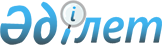 Алматы облысының 2018-2020 жылдарға арналған облыстық бюджеті туралыАлматы облыстық мәслихатының 2017 жылғы 15 желтоқсандағы № 26-128 шешімі. Алматы облысы Әділет департаментінде 2017 жылы 27 желтоқсанда № 4452 болып тіркелді.
      2008 жылғы 4 желтоқсандағы Қазақстан Республикасының Бюджет кодексінің 8–бабына, "Қазақстан Республикасындағы жергілікті мемлекеттік басқару және өзін-өзі басқару туралы" 2001 жылғы 23 қаңтардағы Қазақстан Республикасы Заңының 6–бабының 1–тармағының 1) тармақшасына, "2018-2020 жылдарға арналған республикалық бюджет туралы" 2017 жылғы 30 қарашадағы Қазақстан Республикасының Заңына және "2018-2020 жылдарға арналған республикалық бюджет туралы" Қазақстан Республикасының Заңын іске асыру туралы" 2017 жылғы 7 желтоқсандағы № 823 Қазақстан Республикасы Үкіметінің қаулысына сәйкес, Алматы облыстық мәслихаты ШЕШІМ ҚАБЫЛДАДЫ:
      1. 2018-2020 жылдарға арналған облыстық бюджет тиісінше осы шешімнің 1, 2 және 3-қосымшаларына сәйкес, оның ішінде 2018 жылға келесі көлемдерде бекітілсін:
      1) кірістер 348 038 841 мың теңге, оның ішінде мыналар бойынша:
      салықтық түсiмдер 40 310 099 мың теңге;
      салықтық емес түсiмдер 2 627 761 мың теңге;
      негiзгi капиталды сатудан түсетін түсiмдер 30 500 мың теңге;
      трансферттер түсімдері 305 070 481 мың теңге;
      2) шығындар 344 053 065 мың теңге;
      3) таза бюджеттік кредиттеу 9 404 945 мың теңге, оның ішінде:
      бюджеттік кредиттер 12 428 294 мың теңге;
      бюджеттік кредиттерді өтеу 3 023 349 мың теңге;
      4) қаржы активтерiмен жасалатын операциялар бойынша сальдо 7 066 707 мың теңге, оның ішінде:
      қаржылық активтерді сатып алу 7 066 707 мың теңге;
      5) бюджет тапшылығы (профициті) (-) 12 485 876 мың теңге;
      6) бюджет тапшылығын қаржыландыру (профицитін пайдалану 12 485 876 мың теңге.
      Ескерту. 1 тармақ жаңа редакцияда – Алматы облыстық мәслихатының 13.11.2018 № 37-203 шешімімен (01.01.2018 бастап қолданысқа енгізіледі).


      2. Бірыңғай бюджеттік сыныптаудың кірістер сыныптамасының "Төлем көзінен салық салынатын табыстардан ұсталатын жеке табыс салығы" коды бойынша түсімдер Қарасай ауданы бойынша 50%, Қапшағай қаласы бойынша 65% және Талдықорған қаласы бойынша 100% мөлшерінде аудандық және қалалық бюджетке түсетіні, басқа аудандар мен қалалар бойынша 100% мөлшерінде облыстық бюджетке түсетіні белгіленсін.
      Ескерту. 2 тармақ жаңа редакцияда – Алматы облыстық мәслихатының 25.07.2018 № 34-173 шешімімен (01.01.2018 бастап қолданысқа енгізіледі).


      3. Бірыңғай бюджеттік сыныптаудың кірістер сыныптамасының "Әлеуметтік салық" коды бойынша түсімдер Қарасай ауданының аудандық бюджетіне 30% мөлшерінде түсетіні, басқа аудандар мен қалалар бойынша 100% мөлшерінде облыстық бюджетке түсетіні белгіленсін.
      Ескерту. 3 тармақ жаңа редакцияда – Алматы облыстық мәслихатының 20.02.2018 № 27-136 шешімімен (01.01.2018 бастап қолданысқа енгізіледі).


      4. Бірыңғай бюджеттік сыныптаудың кірістер сыныптамасының "Жер үсті көздерінің су ресурстарын пайдалануға төленетін ақы", "Орман пайдалануға төленетін ақы" және "Қоршаған ортаға эмиссия үшін төленетін ақы" кодтары бойынша түсімдер 100% мөлшерінде облыстық бюджетке түсетіні белгіленсін.
      5. 2018 жылға арналған облыстық бюджетте Іле ауданы бюджетінен облыстық бюджетке бюджеттік алып қоюдың көлемі 92 600 397 мың теңге сомасында көзделсін.
      Ескерту. 5 тармаққа өзгеріс енгізілді – Алматы облыстық мәслихатының 13.11.2018 № 37-203 шешімімен (01.01.2018 бастап қолданысқа енгізіледі).


      6. 2018 жылға арналған облыстық бюджетте облыстық бюджеттен аудандық (облыстық маңызы бар қалалар) бюджеттерге берілетін бюджеттік субвенциялардың көлемдері 85 504 580 мың теңге сомасында көзделсін, оның ішінде:
      7. 2018 жылға арналған облыстық бюджетте республикалық бюджеттен 24 566 714 мың теңге сомасында ағымдағы нысаналы трансферттер түсімдері көзделгені ескерілсін, оның ішінде:
      білім беруге 8 946 015 мың теңге;
      денсаулық сақтауға 3 872 813 мың теңге;
      әлеуметтік көмекке 3 112 409 мың теңге;
      ішкі істер органдары қызметкерлерінің лауазымдық айлықақыларын көтеруге 775 427 мың теңге;
      ішкі істер органдары қызметкерлерінің сыныптық біліктілігі үшін үсемақы мөлшерлерін ұлғайтуға 62 263 мың теңге;
      мемлекет мұқтажы үшін жер учаскелерін алып қоюға 607 190 мың теңге;
      көлiк инфрақұрылымының басым жобаларын қаржыландыруға 2 399 149 мың теңге;
      инвестициялық салымдар кезінде агроөнеркәсіптік кешен субъектісі шеккен шығыстардың бір бөлігін өтеуге 3 574 370 мың теңге;
      агроөнеркәсіптік кешен саласындағы дайындаушы ұйымдарға есептелген қосылған құн салығы шегінде бюджетке төленген қосылған құн салығының сомасын субсидиялауға 9 246 мың теңге;
      агроөнеркәсіптік кешен субъектілерін қаржылық сауықтыру жөніндегі бағыт шеңберінде кредиттік және лизингтік міндеттемелер бойынша пайыздық мөлшерлемені субсидиялауға 11 896 мың теңге;
      ауыл шаруашылығы жануарларын, техниканы және технологиялық жабдықты сатып алуға кредит беру, сондай-ақ лизинг кезінде сыйақы мөлшерлемелерін субсидиялауға 1 195 936.
      Ескерту. 7 тармаққа өзгерістер енгізілді – Алматы облыстық мәслихатының 13.11.2018 № 37-203 шешімімен (01.01.2018 бастап қолданысқа енгізіледі).


      8. 2018 жылға арналған облыстық бюджетте республикалық бюджеттен 30 464 355 мың теңге сомасында нысаналы даму трансферттер түсімдері көзделгені ескерілсін, оның ішінде:
      білім беру объектілерін салуға 4 572 421 мың теңге;
      денсаулық сақтау объектілерін салуға 1 965 668 мың теңге;
      инженерлік-коммуникациялық инфрақұрылымды жобалауға, дамытуға және (немесе) жайластыруға 4 055 409 мың теңге;
      коммуналдық тұрғын үй қорының тұрғын үйлерін жобалауға және (немесе) салуға, реконструкциялауға 1 247 362 мың теңге;
      Өңірлерді дамытудың 2020 жылға дейінгі бағдарламасы шеңберінде сумен жабдықтау және су бұру жүйелерін дамытуға 5 042 054 мың теңге;
      көліктік инфрақұрылымды дамытуға 2 391 430 мың теңге;
      газ тасымалдау жүйесін дамытуға 9 717 098 мың теңге;
      индустриялық инфрақұрылымды дамытуға 1 472 913 мың теңге.
      Ескерту. 8 тармаққа өзгерістер енгізілді – Алматы облыстық мәслихатының 13.11.2018 № 37-203 шешімімен (01.01.2018 бастап қолданысқа енгізіледі).


      9. 2018 жылға арналған облыстық бюджетте республикалық бюджеттен 156 003 745 мың теңге сомасында субвенция түсімдері көзделсін.
      10. 2018 жылға арналған облыстық бюджетте республикалық бюджеттен 6 901 641 мың теңге сомасында қарыздар түсімдері көзделсін.
      Ескерту. 10 тармаққа өзгеріс енгізілді – Алматы облыстық мәслихатының 25.07.2018 № 34-173 шешімімен (01.01.2018 бастап қолданысқа енгізіледі).


      10-1. Алматы облысы бойынша 2018 жылға 3 387 647 мың теңге сомасында мемлекеттік эмиссиялық бағалы қағаздар шығару мақұлдансын.
      Ескерту. 10-1 тармаққа өзгеріс енгізілді – Алматы облыстық мәслихатының 25.07.2018 № 34-173 шешімімен (01.01.2018 бастап қолданысқа енгізіледі).


      11. 2018 жылға арналған облыстық бюджетте аудандық (облыстық маңызы бар қалалар) бюджеттерге берілетін ағымдағы нысаналы трансферттердің көзделгені ескерілсін, оның ішінде:
      тілдік курстар өтілінен өткен мұғалімдерге үстемақы төлеу үшін;
      оқу кезеңінде негізгі қызметкерді алмастырғаны үшін мұғалімдерге үстемақы төлеу үшін;
      мектепке дейінгі білім беру ұйымдарында мемлекеттік білім беру тапсырысын іске асыруға; 
      орта білім беру ұйымдарын жан басына шаққандағы қаржыландыруды сынақтан өткізуге;
      мемлекеттік атаулы әлеуметтік көмек төлеміне;
      облыс әкімі гранттарын төлеуге;
      атаулы күндерге біржолғы көмекке;
      туберкулездің белсенді түрімен ауыратын науқастарға әлеуметтік пакет беруге;
      жеке көмекшілердің қызметін төлеуге;
      мамандарды әлеуметтік қолдау көрсету шараларын іске асыруға;
      эпизоотияға қарсы іс-шараларды жүргізуге;
      бруцеллезбен ауыратын санитарлық союға жіберілетін ауыл шаруашылығы малдарының (ірі қара және ұсақ мүйізді малдың) құнын (50 % дейін) өтеуге;
      жерге орналастыру жұмыстарына; 
      еңбек нарығын дамытуға;
      Қазақстан Республикасында мүгедектердің құқықтарын қамтамасыз ету және өмір сүру сапасын жақсарту жөніндегі 2012 - 2018 жылдарға арналған іс-шаралар жоспарын іске асыруға;
      жұмыспен нәтижелі қамтуды қамтамасыз етуге және жаппай кәсіпкерлікті дамытуға.
      Көрсетілген трансферттерді аудандық (облыстық маңызы бар қалалар) бюджеттерге бөлу Алматы облысы әкімдігінің қаулысы негізінде айқындалады.
      12. 2018 жылға арналған облыстық бюджетте аудандық (облыстық маңызы бар қалалар) бюджеттерге берілетін нысаналы даму трансферттердің көзделгені ескерілсін, оның ішінде:
      білім беру объектілерін салуға және реконструкциялауға;
      инженерлік-коммуникациялық инфрақұрылымды жобалауға, дамытуға және (немесе) жайластыруға;
      коммуналдық тұрғын үй қорының тұрғын үйлерін жобалауға және (немесе) салуға, реконструкциялауға;
      сумен жабдықтау және су бұру жүйелерін дамытуға;
      ауылдық елді мекендерді сумен жабдықтау және су бұру жүйелерін дамытуға;
      жылу-энергетикалық жүйесін дамытуға;
      коммуналдық шаруашылықты дамытуға;
      моноқалаларда бюджеттік инвестициялық жобаларды іске асыруға.
      Көрсетілген трансферттерді аудандық (облыстық маңызы бар қалалар) бюджеттерге бөлу Алматы облысы әкімдігінің қаулысы негізінде айқындалады.
      13. 2018 жылға арналған облыстық бюджетте аудандық (облыстық маңызы бар қалалар) бюджеттерге кредиттер көзделгені ескерілсін, оның ішінде:
      мамандарды әлеуметтік қолдау шараларын іске асыруға;
      ішкі қарыздар есебінен тұрғын үй жобалауға және (немесе) салуға;
      жылу, сумен жабдықтау және су бұру жүйелерін реконструкция және құрылыс үшін.
      Көрсетілген кредиттерді аудандық (облыстық маңызы бар қалалар) бюджеттерге бөлу Алматы облысы әкімдігінің қаулысы негізінде айқындалады. 
      14. 2018 жылға арналған облыстық бюджетте қоршаған ортаны қорғау және объектілерді дамыту жөніндегі іс-шараларды өткізуге 592 228 мың теңге сомасында көзделсін.
      Ескерту. 14 тармаққа өзгеріс енгізілді – Алматы облыстық мәслихатының 13.11.2018 № 37-203 шешімімен (01.01.2018 бастап қолданысқа енгізіледі).


      15. 2018 жылға арналған облыстық бюджетте автомобиль жолдарының жұмыс істеуін қамтамасыз етуге және көлік инфрақұрылымын дамытуға 17 626 236 мың теңге сомасында көзделсін.
      Ескерту. 15 тармаққа өзгеріс енгізілді – Алматы облыстық мәслихатының 13.11.2018 № 37-203 шешімімен (01.01.2018 бастап қолданысқа енгізіледі).


      16. Алматы облысы әкімдігінің 2018 жылға арналған резервi 493 135 мың теңге сомасында бекітілсін.
      Ескерту. 16 тармаққа өзгеріс енгізілді – Алматы облыстық мәслихатының 13.11.2018 № 37-203 шешімімен (01.01.2018 бастап қолданысқа енгізіледі).


      17. 2018 жылға арналған облыстық бюджетті атқару процесінде секвестрлеуге жатпайтын облыстық бюджеттік бағдарламалардың (кіші бағдарламалардың) тізбесі осы шешімнің 4-қосымшасына сәйкес бекітілсін. 
      2018 жылға арналған аудандық (облыстық маңызы бар қалалар) бюджеттерді атқару процесінде осы шешімнің 5-қосымшасына сәйкес жергілікті бюджеттік бағдарламалар секвестрлеуге жатпайды деп белгіленсін. 
      18. Аудан мен қала әкімдері облыс бюджетінің салықтар мен төлемдер бойынша болжамды көрсеткіштерінің толық және сапалы орындалуын, шаруашылық субъектілердің барлық деңгейдегі бюджетке берешегін азайтуды және қосымша кіріс көздерін табуды қамтамасыз етсін.
      19. Осы шешімнің орындалуын бақылау облыстық мәслихаттың "Бюджет, тарифтік саясат және заңдылықтың сақталуын қамтамасыз ету мәселелері бойынша" тұрақты комиссиясына жүктелсін.
      20. Осы шешім 2018 жылғы 1 қаңтардан бастап қолданысқа енгiзiледi. Алматы облысының 2018 жылға арналған облыстық бюджеті
      Ескерту. 1 қосымша жаңа редакцияда – Алматы облыстық мәслихатының 13.11.2018 № 37-203 шешімімен (01.01.2018 бастап қолданысқа енгізіледі). Алматы облысының 2019 жылға арналған облыстық бюджеті Алматы облысының 2020 жылға арналған облыстық бюджеті 2018 жылға арналған облыстық бюджетті атқару процесінде секвестрлеуге жатпайтын облыстық бюджеттік бағдарламалардың (кіші бағдарламалардың) тізбесі 2018 жылға арналған аудандардың (облыстық маңызы бар қалалардың) бюджеттерін атқару процесінде секвестрлеуге жатпайтын жергілікті бюджеттік бағдарламалардың тізбесі
					© 2012. Қазақстан Республикасы Әділет министрлігінің «Қазақстан Республикасының Заңнама және құқықтық ақпарат институты» ШЖҚ РМК
				
Ақсу ауданына

Алакөл ауданына
4 041 100 мың теңге;

4 590 900 мың теңге;
Балқаш ауданына
3 395 100 мың теңге;
Еңбекшіқазақ ауданына
8 950 230 мың теңге;
Ескелді ауданына
3 970 840 мың теңге;
Жамбыл ауданына
6 486 820 мың теңге;
Қаратал ауданына
3 502 840 мың теңге;
Кербұлақ ауданына
4 732 760 мың теңге;
Көксу ауданына
3 480 080 мың теңге;
Панфилов ауданына
5 771 120 мың теңге;
Райымбек ауданына
6 290 145 мың теңге;
Сарқан ауданына
3 769 790 мың теңге;
Талғар ауданына
6 556 350 мың теңге;
Ұйғыр ауданына
3 963 280 мың теңге;
Қапшағай қаласына
2 771 400 мың теңге;
Талдықорған қаласына
11 344 835 мың теңге;
Текелі қаласына
1 586 990 мың теңге.
      Алматы облыстық мәслихатының сессия төрағасы

Р. Ибраимова

      Алматы облыстық мәслихатының хатшысы

С. Дүйсембінов
Алматы облыстық мәслихатының 2017 жылғы "15" желтоқсандағы "Алматы облысының 2018-2020 жылдарға арналған облыстық бюджеті туралы" № 26-128 шешіміне 1-қосымша
Санаты 
Санаты 
Санаты 
Санаты 
 

Сомасы, мың теңге
Сынып
Сынып
Атауы
 

Сомасы, мың теңге
Ішкі сынып
Ішкі сынып
 

Сомасы, мың теңге
I. Кірістер
348 038 841
1
Салықтық түсімдер
40 310 099
01
Табыс салығы
18 367 710
2
Жеке табыс салығы
18 367 710
03
Әлеуметтiк салық
20 388 388
1
Әлеуметтік салық
20 388 388
05
Тауарларға, жұмыстарға және қызметтер көрсетуге салынатын iшкi салықтар
1 554 001
3
Табиғи және басқа ресурстарды пайдаланғаны үшiн түсетiн түсiмдер
1 554 001
2
Салықтық емес түсiмдер
2 627 761
01
Мемлекет меншігінен түсетін түсімдер
136 317
5
Мемлекет меншігіндегі мүлікті жалға беруден түсетін кірістер
99 582
6
Бюджет қаражатын банк шоттарына орналастырғаны үшiн сыйақылар
600
7
Мемлекеттік бюджеттен берілген кредиттер бойынша сыйақы
36 135
04
Мемлекеттік бюджеттен қаржыландырылатын, сондай-ақ Қазақстан Республикасы Ұлттық Банкінің бюджетінен (шығыстар сметасынан) ұсталатын және қаржыландырылатын мемлекеттік мекемелер салатын айыппұлдар, өсімпұлдар, санкциялар, өндіріп алулар
2 425 844
1
Мұнай секторы ұйымдарынан түсетін түсімдерді қоспағанда, мемлекеттік бюджеттен қаржыландырылатын, сондай-ақ Қазақстан Республикасы Ұлттық Банкінің бюджетінен (шығыстар сметасынан) ұсталатын және қаржыландырылатын мемлекеттік мекемелер салатын айыппұлдар, өсімпұлдар, санкциялар, өндіріп алулар
2 425 844
06
Басқа да салықтық емес түсiмдер
65 600
1
Басқа да салықтық емес түсiмдер
65 600
3
Негізгі капиталды сатудан түсетін түсімдер
30 500
01
Мемлекеттік мекемелерге бекітілген мемлекеттік мүлікті сату
30 500
1
Мемлекеттік мекемелерге бекітілген мемлекеттік мүлікті сату
30 500
4
Трансферттердің түсімдері
305 070 481
01
Төмен тұрған мемлекеттiк басқару органдарынан трансферттер 
94 035 667
2
Аудандық (қалалық) бюджеттерден трансферттер
94 035 667
02
Мемлекеттiк басқарудың жоғары тұрған органдарынан түсетiн трансферттер
211 034 814
Функционалдық топ 
Функционалдық топ 
Функционалдық топ 
Функционалдық топ 
Функционалдық топ 
 

Сомасы, мың теңге
Кіші функция 
Кіші функция 
Кіші функция 
Кіші функция 
 

Сомасы, мың теңге
Бюджеттік бағдарламалардың әкiмшiсi
Бюджеттік бағдарламалардың әкiмшiсi
Бюджеттік бағдарламалардың әкiмшiсi
 

Сомасы, мың теңге
Бағдарлама
Бағдарлама
 

Сомасы, мың теңге
Атауы
 

Сомасы, мың теңге
II. Шығындар
344 053 065
01
Жалпы сипаттағы мемлекеттiк қызметтер 
7 801 163
1
Мемлекеттiк басқарудың жалпы функцияларын орындайтын өкiлдi, атқарушы және басқа органдар
4 121 396
110
Облыс мәслихатының аппараты
72 830
001
Облыс мәслихатының қызметін қамтамасыз ету жөніндегі қызметтер
70 547
003
Мемлекеттік органның күрделі шығыстары
2 283
120
Облыс әкімінің аппараты
3 813 258
001
Облыс әкімінің қызметін қамтамасыз ету жөніндегі қызметтер
2 376 873
004
Мемлекеттік органның күрделі шығыстары
515 317
007
Ведомстволық бағыныстағы мемлекеттік мекемелерінің және ұйымдарының күрделі шығыстары
633 047
009
Аудандық маңызы бар қалалардың, ауылдардың, кенттердің, ауылдық округтердің әкімдерін сайлауды қамтамасыз ету және өткізу
32 368
013
Облыс Қазақстан халқы Ассамблеясының қызметін қамтамасыз ету
201 798
113
Жергілікті бюджеттерден берілетін ағымдағы нысаналы трансферттер
53 855
282
Облыстың тексеру комиссиясы
235 308
001
Облыстың тексеру комиссиясының қызметін қамтамасыз ету жөніндегі қызметтер 
233 124
003
Мемлекеттік органның күрделі шығыстары
2 184
2
Қаржылық қызмет
2 792 649
257
Облыстың қаржы басқармасы
2 756 244
001
Жергілікті бюджетті атқару және коммуналдық меншікті басқару саласындағы мемлекеттік саясатты іске асыру жөніндегі қызметтер
141 963
009
Жекешелендіру, коммуналдық меншікті басқару, жекешелендіруден кейінгі қызмет және осыған байланысты дауларды реттеу
11 952
013
Мемлекеттік органның күрделі шығыстары
1 552
028
Коммуналдық меншікке мүлікті сатып алу
2 600 777
718
Облыстық мемлекеттік сатып алу басқармасы
36 405
001
Жергілікті деңгейде мемлекеттік сатып алуды басқару саласындағы мемлекеттік саясатты іске асыру жөніндегі қызметтер 
36 405
5
Жоспарлау және статистикалық қызмет
576 675
258
Облыстың экономика және бюджеттік жоспарлау басқармасы
576 675
001
Экономикалық саясатты, мемлекеттік жоспарлау жүйесін қалыптастыру мен дамыту саласындағы мемлекеттік саясатты іске асыру жөніндегі қызметтер
234 869
005
Мемлекеттік органның күрделі шығыстары
20 503
113
Жергілікті бюджеттерден берілетін ағымдағы нысаналы трансферттер 
321 303
9
Жалпы сипаттағы өзге де мемлекеттiк қызметтер
310 443
269
Облыстың дін істері басқармасы
310 443
001
Жергілікті деңгейде дін істер саласындағы мемлекеттік саясатты іске асыру жөніндегі қызметтер
59 958
003
Мемлекеттік органның күрделі шығыстары
4 146
004
Ведомстволық бағыныстағы мемлекеттік мекемелерінің және ұйымдарының күрделі шығыстары
30 629
005
Өңірде діни ахуалды зерделеу және талдау
215 710
02
Қорғаныс
1 101 522
1
Әскери мұқтаждар
181 294
120
Облыс әкімінің аппараты
181 294
010
Жалпыға бірдей әскери міндетті атқару шеңберіндегі іс-шаралар
53 350
011
Аумақтық қорғанысты даярлау және облыс ауқымдағы аумақтық қорғаныс
127 944
2
Төтенше жағдайлар жөнiндегi жұмыстарды ұйымдастыру
920 228
271
Облыстың құрылыс басқармасы
93 997
036
Халықты, объектілерді және аумақтарды табиғи және дүлей зілзалалардан инженерлік қорғау жөнінде жұмыстар жүргізу
93 997
287
Облыстық бюджеттен қаржыландырылатын табиғи және техногендік сипаттағы төтенше жағдайлар, азаматтық қорғаныс саласындағы уәкілетті органдардың аумақтық органы
826 231
002
Аумақтық органның және ведомстволық бағынысты мемлекеттік мекемелерінің күрделі шығыстары
239 099
004
Облыс ауқымдағы төтенше жағдайлардың алдын алу және оларды жою
393 101
113
Жергілікті бюджеттерден берілетін ағымдағы нысаналы трансферттер 
194 031
03
Қоғамдық тәртіп, қауіпсіздік, құқықтық, сот, қылмыстық-атқару қызметі
16 696 838
1
Құқық қорғау қызметi
16 696 838
252
Облыстық бюджеттен қаржыландырылатын атқарушы ішкі істер органы
12 123 549
001
Облыс аумағында қоғамдық тәртіптті және қауіпсіздікті сақтауды қамтамасыз ету саласындағы мемлекеттік саясатты іске асыру жөніндегі қызметтер 
8 601 402
003
Қоғамдық тәртіпті қорғауға қатысатын азаматтарды көтермелеу 
5 000
006
Мемлекеттік органның күрделі шығыстары
3 416 455
013
Белгілі тұратын жері және құжаттары жоқ адамдарды орналастыру қызметтері
100 692
271
Облыстың құрылыс басқармасы
4 573 289
003
Ішкі істер органдарының объектілерін дамыту
3 175 608
067
Аудандық (облыстық маңызы бар қалалардың) бюджеттеріне қоғамдық тәртіп және қауіпсіздік объектілерін салуға берілетін нысаналы даму трансферттері
1 397 681
04
Бiлiм беру
77 344 494
2
Бастауыш, негізгі орта және жалпы орта білім беру
21 842 545
261
Облыстың білім басқармасы
11 737 916
003
Арнайы білім беретін оқу бағдарламалары бойынша жалпы білім беру
1 322 240
006
Мамандандырылған білім беру ұйымдарында дарынды балаларға жалпы білім беру
1 571 759
053
Аудандардың (облыстық маңызы бар қалалардың) бюджеттеріне орта білім беру ұйымдарын жан басына шаққандағы қаржыландыруды сынақтан өткізуге берілетін ағымдағы нысаналы трансферттер
1 038
055
Балаларға қосымша білім беру
16 864
056
Аудандық (облыстық маңызы бар қалалардың) бюджеттеріне тілдік курстар өтілінен өткен мұғалімдерге үстемақы төлеу үшін және оқу кезеңінде негізгі қызметкерді алмастырғаны үшін мұғалімдерге үстемақы төлеу үшін берілетін ағымдағы нысаналы трансферттер
262 545
071
Аудандық (облыстық маңызы бар қалалардың) бюджеттеріне жаңартылған білім беру мазмұны бойынша бастауыш, негізгі және жалпы орта білімнің оқу бағдарламаларын іске асыратын білім беру ұйымдарының мұғалімдеріне қосымша ақы төлеуге және жергілікті бюджеттердің қаражаты

есебінен шығыстардың осы бағыт бойынша төленген сомаларын өтеуге берілетін ағымдағы нысаналы трансферттер
8 173 946
072
Аудандық (облыстық маңызы бар қалалардың) бюджеттеріне ұлттық біліктілік тестінен өткен және бастауыш, негізгі және жалпы орта білімнің білім беру бағдарламаларын іске асыратын мұғалімдерге педагогикалық шеберлік біліктілігі үшін қосымша ақы төлеуге берілетін ағымдағы нысаналы трансферттер
389 524
271
Облыстың құрылыс басқармасы
7 715 691
079
Аудандық (облыстық маңызы бар қалалардың) бюджеттеріне бастауыш, негізгі орта және жалпы орта білім беру объектілерін салуға және реконструкциялауға берілетін нысаналы даму трансферттерi
7 697 291
086
Бастауыш, негізгі орта және жалпы орта білім беру объектілерін салу және реконструкциялау
18 400
285
Облыстың дене шынықтыру және спорт басқармасы 
2 388 938
006
Балалар мен жасөспірімдерге спорт бойынша қосымша білім беру
1 748 683
007
Мамандандырылған бiлiм беру ұйымдарында спорттағы дарынды балаларға жалпы бiлiм беру
640 255
4
Техникалық және кәсіптік, орта білімнен кейінгі білім беру
9 595 497
253
Облыстың денсаулық сақтау басқармасы
443 007
043
Техникалық және кәсіптік, орта білімнен кейінгі білім беру ұйымдарында мамандар даярлау
443 007
261
Облыстың білім басқармасы
9 152 490
024
Техникалық және кәсіптік білім беру ұйымдарында мамандар даярлау
9 152 490
5
Мамандарды қайта даярлау және біліктіліктерін арттыру
1 430 584
253
Облыстың денсаулық сақтау басқармасы
201 467
003
Кадрлардың біліктілігін арттыру және оларды қайта даярлау
201 467
261
Облыстың білім басқармасы
1 229 117
052
Нәтижелі жұмыспен қамтуды және жаппай кәсіпкерлікті дамыту бағдарламасы шеңберінде кадрлардың біліктілігін арттыру, даярлау және қайта даярлау
1 229 117
6
Жоғары және жоғары оқу орнынан кейін білім беру
76 279
261
Облыстың білім басқармасы
76 279
057
Жоғары, жоғары оқу орнынан кейінгі білімі бар мамандар даярлау және білім алушыларға әлеуметтік қолдау көрсету
76 279
9
Бiлiм беру саласындағы өзге де қызметтер
44 399 589
120
Облыс әкімінің аппараты
37 900
068
Халықтың компьютерлік сауаттылығын арттыруды қамтамасыз ету
37 900
261
Облыстың білім басқармасы
44 361 689
001
Жергілікті деңгейде білім беру саласындағы мемлекеттік саясатты іске асыру жөніндегі қызметтер
129 672
004
Облыстық мемлекеттік білім беру мекемелерінде білім беру жүйесін ақпараттандыру
51 012
005
Облыстық мемлекеттік білім беру мекемелер үшін оқулықтар мен оқу-әдiстемелiк кешендерді сатып алу және жеткізу
80 939
007
Облыстық ауқымда мектеп олимпиадаларын, мектептен тыс іс-шараларды және конкурстар өткізу
222 368
011
Балалар мен жасөспірімдердің психикалық денсаулығын зерттеу және халыққа психологиялық-медициналық-педагогикалық консультациялық көмек көрсету
207 291
012
Дамуында проблемалары бар балалар мен жасөспірімдердің оңалту және әлеуметтік бейімдеу
413 614
029
Әдістемелік жұмыс
244 494
067
Ведомстволық бағыныстағы мемлекеттік мекемелерінің және ұйымдарының күрделі шығыстары
841 070
113
Жергілікті бюджеттерден берілетін ағымдағы нысаналы трансферттер
42 171 229
05
Денсаулық сақтау
15 421 727
2
Халықтың денсаулығын қорғау
5 664 224
253
Облыстың денсаулық сақтау басқармасы
740 819
006
Ана мен баланы қорғау жөніндегі көрсетілетін қызметтер
242 575
007
Салауатты өмір салтын насихаттау
138 834
041
Облыстардың жергілікті өкілдік органдарының шешімі бойынша тегін медициналық көмектің кепілдендірілген көлемін қосымша қамтамасыз ету
359 410
271
Облыстың құрылыс басқармасы
4 923 405
026
Денсаулық сақтау объектілерін сейсмикалық күшейту
600 136
038
Денсаулық сақтау объектілерін салу және реконструкциялау
4 323 269
3
Мамандандырылған медициналық көмек
3 932 776
253
Облыстың денсаулық сақтау басқармасы
3 932 776
027
Халыққа иммундық профилактика жүргізу үшін вакциналарды және басқа медициналық иммундық биологиялық препараттарды орталықтандырылған сатып алу және сақтау
3 932 776
4
Емханалар
345 798
253
Облыстың денсаулық сақтау басқармасы
345 798
039
Республикалық бюджет қаражаты есебінен көрсетілетін көмекті қоспағанда ауылдық денсаулық сақтау субъектілерінің амбулаториялық-емханалық қызметтерді және медициналық қызметтерді көрсетуі және Сall-орталықтардың қызмет көрсетуі
345 798
5
Медициналық көмектiң басқа түрлерi
40 746
253
Облыстың денсаулық сақтау басқармасы
40 746
029
Облыстық арнайы медициналық жабдықтау базалары
40 746
9
Денсаулық сақтау саласындағы өзге де қызметтер
5 438 183
253
Облыстың денсаулық сақтау басқармасы
5 438 183
001
Жергілікті деңгейде денсаулық сақтау саласындағы мемлекеттік саясатты іске асыру жөніндегі қызметтер
99 495
008
Қазақстан Республикасында ЖИТС-тің алдын алу және оған қарсы күрес жөніндегі іс-шараларды іске асыру
172 203
016
Азаматтарды елді мекеннен тыс жерлерде емделу үшін тегін және жеңілдетілген жол жүрумен қамтамасыз ету
9 171
018
Денсаулық сақтау саласындағы ақпараттық талдамалық қызметтер
443 516
030
Мемлекеттік денсаулық сақтау органдарының күрделі шығыстары
4 776
033
Медициналық денсаулық сақтау ұйымдарының күрделі шығыстары
4 709 022
06
Әлеуметтiк көмек және әлеуметтiк қамсыздандыру
13 531 849
1
Әлеуметтiк қамсыздандыру
6 110 021
256
Облыстың жұмыспен қамтуды үйлестіру және әлеуметтік бағдарламалар басқармасы
5 471 014
002
Жалпы үлгідегі медициналық-әлеуметтік мекемелерде (ұйымдарда), арнаулы әлеуметтік қызметтер көрсету орталықтарында, әлеуметтік қызмет көрсету орталықтарында қарттар мен мүгедектерге арнаулы әлеуметтік қызметтер көрсету
611 238
013
Психоневрологиялық медициналық-әлеуметтік мекемелерде (ұйымдарда), арнаулы әлеуметтік қызметтер көрсету орталықтарында, әлеуметтік қызмет көрсету орталықтарында психоневрологиялық аурулармен ауыратын мүгедектер үшін арнаулы әлеуметтік қызметтер көрсету
1 474 974
014
Оңалту орталықтарында қарттарға, мүгедектерге, оның ішінде мүгедек балаларға арнаулы әлеуметтік қызметтер көрсету 
251 947
015
Балалар психоневрологиялық медициналық-әлеуметтік мекемелерінде (ұйымдарда), арнаулы әлеуметтік қызметтер көрсету орталықтарында, әлеуметтік қызмет көрсету орталықтарында психоневрологиялық патологиялары бар мүгедек балалар үшін арнаулы әлеуметтік қызметтер көрсету
451 732
049
Аудандық (облыстық маңызы бар қалалардың) бюджеттеріне мемлекеттік атаулы әлеуметтік көмек төлеуге берілетін ағымдағы нысаналы трансферттер
2 525 677
056
Аудандық (облыстық маңызы бар қалалардың) бюджеттеріне Халықты жұмыспен қамту орталықтарына әлеуметтік жұмыс жөніндегі консультанттар мен ассистенттерді енгізуге берілетін ағымдағы нысаналы трансферттер
155 446
261
Облыстың білім басқармасы
624 289
015
Жетiм балаларды, ата-анасының қамқорлығынсыз қалған балаларды әлеуметтік қамсыздандыру
544 833
037
Әлеуметтік сауықтандыру
79 456
271
Облыстың құрылыс басқармасы
14 718
039
Әлеуметтік қамтамасыз ету объектілерін салу және реконструкциялау
14 718
2
Әлеуметтiк көмек
796 642
256
Облыстың жұмыспен қамтуды үйлестіру және әлеуметтік бағдарламалар басқармасы
796 642
003
Мүгедектерге әлеуметтік қолдау
796 642
9
Әлеуметтiк көмек және әлеуметтiк қамтамасыз ету салаларындағы өзге де қызметтер
6 625 186
256
Облыстың жұмыспен қамтуды үйлестіру және әлеуметтік бағдарламалар басқармасы
6 524 188
001
Жергілікті деңгейде жұмыспен қамтуды қамтамасыз ету және халық үшін әлеуметтік бағдарламаларды іске асыру саласында мемлекеттік саясатты іске асыру жөніндегі қызметтер
104 379
007
Мемлекеттік органның күрделі шығыстары
1 525
017
Аудандық (облыстық маңызы бар қалалардың) бюджеттеріне арнаулы әлеуметтік қызметтер көрсету стандарттарын енгізуге берілетін ағымдағы нысаналы трансферттер
15 712
018
Үкіметтік емес ұйымдарға мемлекеттік әлеуметтік тапсырысты орналастыру
32 443
019
Нәтижелі жұмыспен қамтуды және жаппай кәсіпкерлікті дамыту бағдарламасы шеңберінде, еңбек нарығын дамытуға бағытталған, ағымдағы іс-шараларды іске асыру
5 337
037
Аудандық (облыстық маңызы бар қалалардың) бюджеттеріне нәтижелі жұмыспен қамтуды және жаппай кәсіпкерлікті дамыту бағдарламасы шеңберінде, еңбек нарығын дамытуға бағытталған, іс-шараларын іске асыруға берілетін ағымдағы нысаналы трансферттер
3 289 409
044
Жергілікті деңгейде көші-қон іс-шараларын іске асыру
4 950
045
Аудандардың (облыстық маңызы бар қалалардың) бюджеттеріне Қазақстан Республикасында мүгедектердің құқықтарын қамтамасыз ету және өмір сүру сапасын жақсарту жөніндегі 2012 - 2018 жылдарға арналған іс-шаралар жоспарын іске асыруға берілетін ағымдағы нысаналы трансферттер
496 152
053
Кохлеарлық импланттарға дәлдеп сөйлеу процессорларын ауыстыру және келтіру бойынша қызмет көрсету
46 200
067
Ведомстволық бағыныстағы мемлекеттік мекемелерінің және ұйымдарының күрделі шығыстары
610 920
113
Жергілікті бюджеттерден берілетін ағымдағы нысаналы трансферттер 
1 917 161
263
Облыстың ішкі саясат басқармасы
26 780
077
Қазақстан Республикасында мүгедектердің құқықтарын қамтамасыз ету және өмір сүру сапасын жақсарту жөніндегі 2012 - 2018 жылдарға арналған іс-шаралар жоспарын іске асыру
26 780
268
Облыстың жолаушылар көлігі және автомобиль жолдары басқармасы
4 590
045
Аудандардың (облыстық маңызы бар қалалардың) бюджеттеріне Қазақстан Республикасында мүгедектердің құқықтарын қамтамасыз ету және өмір сүру сапасын жақсарту жөніндегі 2012 - 2018 жылдарға арналған іс-шаралар жоспарын іске асыруға берілетін ағымдағы нысаналы трансферттер
4 590
270
Облыстың еңбек инспекциясы бойынша басқармасы
69 628
001
Жергілікті деңгейде еңбек қатынасын реттеу саласындағы мемлекеттік саясатты іске асыру жөніндегі қызметтер
69 628
07
Тұрғын үй-коммуналдық шаруашылық
22 517 936
1
Тұрғын үй шаруашылығы
10 923 085
251
Облыстың жер қатынастары басқармасы
607 190
011
Аудандардың (республикалық маңызы бар қалалардың) бюджеттеріне мемлекет мұқтажы үшін жер учаскелерін алуға берілетін нысаналы трансферттер
607 190
271
Облыстың құрылыс басқармасы
10 302 770
014
Аудандық (облыстық маңызы бар қалалардың) бюджеттеріне коммуналдық тұрғын үй қорының тұрғын үйлерін жобалауға және (немесе) салуға, реконструкциялауға берілетін нысаналы даму трансферттері 
3 199 604
027
Аудандық (облыстық маңызы бар қалалардың) бюджеттеріне инженерлік-коммуникациялық инфрақұрылымды жобалауға, дамытуға және (немесе) жайластыруға берілетін нысаналы даму трансферттері
7 103 166
279
Облыстың энергетика және тұрғын үй-коммуналдық шаруашылық басқармасы
13 125
026
Көп пәтерлі тұрғын үйлерде энергетикалық аудит жүргізу
13 125
2
Коммуналдық шаруашылық
11 594 851
271
Облыстың құрылыс басқармасы
94 167
030
Коммуналдық шаруашылығын дамыту
94 167
279
Облыстың энергетика және тұрғын үй-коммуналдық шаруашылық басқармасы
11 500 684
001
Жергілікті деңгейде энергетика және тұрғын үй-коммуналдық шаруашылық саласындағы мемлекеттік саясатты іске асыру жөніндегі қызметтер
198 137
004
Елдi мекендердi газдандыру
469 408
005
Мемлекеттік органның күрделі шығыстары
5 123
010
Аудандық (облыстық маңызы бар қалалардың) бюджеттеріне сумен жабдықтау және су бұру жүйелерін дамытуға берілетін нысаналы даму трансферттері
5 963 457
030
Аудандық (облыстық маңызы бар қалалардың) бюджеттеріне елді мекендерді сумен жабдықтау және су бұру жүйелерін дамытуға берілетін нысаналы даму трансферттері 
4 639 364
032
Ауыз сумен жабдықтаудың баламасыз көздерi болып табылатын сумен жабдықтаудың аса маңызды топтық және жергілікті жүйелерiнен ауыз су беру жөніндегі қызметтердің құнын субсидиялау 
25 195
113
Жергілікті бюджеттерден берілетін ағымдағы нысаналы трансферттер 
200 000
08
Мәдениет, спорт, туризм және ақпараттық кеңістiк
17 961 317
1
Мәдениет саласындағы қызмет
5 724 279
271
Облыстың құрылыс басқармасы
1 654 788
016
Мәдениет объектілерін дамыту
1 654 788
273
Облыстың мәдениет, мұрағаттар және құжаттама басқармасы
4 069 491
005
Мәдени-демалыс жұмысын қолдау
614 412
007
Тарихи-мәдени мұраны сақтауды және оған қолжетімділікті қамтамасыз ету
1 071 542
008
Театр және музыка өнерін қолдау
2 383 537
2
Спорт
7 723 706
271
Облыстың құрылыс басқармасы
1 423 205
017
Cпорт объектілерін дамыту
1 423 205
285
Облыстың дене шынықтыру және спорт басқармасы 
6 300 501
001
Жергілікті деңгейде дене шынықтыру және спорт саласында мемлекеттік саясатты іске асыру жөніндегі қызметтер
56 092
002
Облыстық деңгейде спорт жарыстарын өткізу
219 898
003
Әр түрлі спорт түрлері бойынша облыстың құрама командаларының мүшелерін дайындау және республикалық және халықаралық спорт жарыстарына қатысуы
5 814 456
005
Мемлекеттік органның күрделі шығыстары
190
032
Ведомстволық бағыныстағы мемлекеттік мекемелердің және ұйымдардың күрделі шығыстары
209 865
3
Ақпараттық кеңiстiк
2 289 704
263
Облыстың ішкі саясат басқармасы
1 692 434
007
Мемлекеттік ақпараттық саясат жүргізу жөніндегі қызметтер
1 692 434
264
Облыстың тілдерді дамыту басқармасы
175 126
001
Жергілікті деңгейде тілдерді дамыту саласындағы мемлекеттік саясатты іске асыру жөніндегі қызметтер
55 943
002
Мемлекеттiк тiлдi және Қазақстан халқының басқа да тiлдерін дамыту
100 266
003
Мемлекеттік органның күрделі шығыстары
710
032
Ведомстволық бағыныстағы мемлекеттік мекемелерінің және ұйымдарының күрделі шығыстары
18 207
273
Облыстың мәдениет, мұрағаттар және құжаттама басқармасы
422 144
009
Облыстық кiтапханалардың жұмыс iстеуiн қамтамасыз ету
143 786
010
Мұрағат қорының сақталуын қамтамасыз ету
278 358
4
Туризм
807 514
284
Облыстың туризм басқармасы
807 514
001
Жергілікті деңгейде туризм саласында мемлекеттік саясатты іске асыру жөніндегі қызметтер 
36 071
003
Мемлекеттік органның күрделі шығыстары
7 390
004
Туристік қызметті реттеу
650 346
032
Ведомстволық бағыныстағы мемлекеттік мекемелердің және ұйымдардың күрделі шығыстары
113 707
9
Мәдениет, спорт, туризм және ақпараттық кеңiстiктi ұйымдастыру жөнiндегi өзге де қызметтер
1 416 114
263
Облыстың ішкі саясат басқармасы
330 939
001
Жергілікті деңгейде мемлекеттік ішкі саясатты іске асыру жөніндегі қызметтер
282 873
005
Мемлекеттік органның күрделі шығыстары
110
032
Ведомстволық бағыныстағы мемлекеттік мекемелерінің және ұйымдарының күрделі шығыстары
47 956
273
Облыстың мәдениет, мұрағаттар және құжаттама басқармасы
492 294
001
Жергiлiктi деңгейде мәдениет және мұрағат ісін басқару саласындағы мемлекеттік саясатты іске асыру жөніндегі қызметтер
60 546
032
Ведомстволық бағыныстағы мемлекеттік мекемелерінің және ұйымдарының күрделі шығыстары
431 748
283
Облыстың жастар саясаты мәселелерi жөніндегі басқармасы
592 881
001
Жергілікті деңгейде жастар саясатын іске асыру жөніндегі қызметтер
43 108
005
Жастар саясаты саласында іс-шараларды іске асыру
465 713
032
Ведомстволық бағыныстағы мемлекеттік мекемелерінің және ұйымдарының күрделі шығыстары
84 060
09
Отын-энергетика кешенi және жер қойнауын пайдалану
18 799 355
1
Отын және энергетика
5 358 080
279
Облыстың энергетика және тұрғын үй-коммуналдық шаруашылық басқармасы
5 358 080
011
Аудандық (облыстық маңызы бар қалалардың) бюджеттеріне жылу-энергетикалық жүйесін дамытуға берілетін нысаналы даму трансферттері
2 850 242
050
Жылыту маусымын іркіліссіз өткізу үшін энергия өндіруші ұйымдардың отын сатып алуға шығындарын субсидиялау
2 057 410
081
Елді мекендерді шаруашылық-ауыз сумен жабдықтау үшін жерасты суларына іздестіру-барлау жұмыстарын ұйымдастыру және жүргізу
450 428
9
Отын-энергетика кешені және жер қойнауын пайдалану саласындағы өзге де қызметтер
13 441 275
279
Облыстың энергетика және тұрғын үй-коммуналдық шаруашылық басқармасы
13 441 275
071
Газ тасымалдау жүйесін дамыту 
13 441 275
10
Ауыл, су, орман, балық шаруашылығы, ерекше қорғалатын табиғи аумақтар, қоршаған ортаны және жануарлар дүниесін қорғау, жер қатынастары
33 992 832
1
Ауыл шаруашылығы
30 090 964
255
Облыстың ауыл шаруашылығы басқармасы
26 170 808
001
Жергілікте деңгейде ауыл шаруашылығы саласындағы мемлекеттік саясатты іске асыру жөніндегі қызметтер
144 068
002
Тұқым шаруашылығын қолдау
1 385 406
003
Мемлекеттік органдардың күрделі шығыстары
8 824
014
Ауыл шаруашылығы таурларын өндірушілерге су жеткізу бойынша көрсетілетін қызметтердің құнын субсидиялау
564 500
016
Жеміс-жидек дақылдарының және жүзімнің көп жылдық көшеттерін отырғызу және өсіруді қамтамасыз ету
135 000
020
Басым дақылдарды өндіруді субсидиялау арқылы өсімдік шаруашылығы өнімінің шығымдылығы мен сапасын арттыруды және көктемгі егіс пен егін жинау жұмыстарын жүргізуге қажетті жанар-жағармай материалдары мен басқа да тауар-материалдық құндылықтардың құнын арзандатуды субсидиялау
3 080 000
021
Малды қолдан ұрықтандыратын, мал шаруашылығы өнiмi мен шикiзатын дайындайтын мемлекеттік пункттердi, ауыл шаруашылығы малын соятын алаңдарды, пестицидтердi, улы химикаттарды және олардың ыдыстарын арнайы сақтау орындарын (көмiндiлердi) ұстау және жөндеу
12 784
029
Ауыл шаруашылық дақылдарының зиянды организмдеріне қарсы күрес жөніндегі іс- шаралар
197 904
041
Ауыл шаруашылығы тауарын өндірушілерге өсімдіктерді қорғау мақсатында ауыл шаруашылығы дақылдарын өңдеуге арналған гербицидтердің, биоагенттердің (энтомофагтардың) және биопрепараттардың құнын арзандату
565 500
045
Тұқымдық және көшет отырғызылатын материалдың сорттық және себу сапаларын анықтау 
51 160
046
Тракторларды, олардың тіркемелерін, өздігінен жүретін ауыл шаруашылығы, мелиоративтік және жол-құрылыс машиналары мен тетіктерін мемлекеттік есепке алуға және тіркеу
7 806
047
Тыңайтқыштар (органикалықтарды қоспағанда) құнын субсидиялау
1 608 597
050
Инвестициялар салынған жағдайда агроөнеркәсіптік кешен субъектісі көтерген шығыстардың бөліктерін өтеу
3 574 370
053
Асыл тұқымды мал шаруашылығын дамытуды, мал шаруашылығы өнімдерінің өнімділігі мен сапасын арттыруды субсидиялау
12 899 386
054
Агроөнеркәсіптік кешен саласындағы дайындаушы ұйымдарға есептелген қосылған құн салығы шегінде бюджетке төленген қосылған құн салығының сомасын субсидиялау 
9 246
055
Агроөнеркәсіптік кешен субъектілерін қаржылық сауықтыру жөніндегі бағыт шеңберінде кредиттік және лизингтік міндеттемелер бойынша пайыздық мөлшерлемені субсидиялау
11 896
056
Ауыл шаруашылығы малын, техниканы және технологиялық жабдықты сатып алуға кредит беру, сондай-ақ лизинг кезінде сыйақы мөлшерлемесін субсидиялау
1 195 936
057
Мал шаруашылығы саласында терең қайта өңдеуден өткізілетін өнімдерді өндіру үшін ауыл шаруашылығы өнімін сатып алуға жұмсайтын өңдеуші кәсіпорындардың шығындарын субсидиялау
232 952
060
Нәтижелі жұмыспен қамту және жаппай кәсіпкерлікті дамыту бағадарламасы шеңберінде микрокредиттерді ішінара кепілдендіру
49 331
061
Нәтижелі жұмыспен қамту және жаппай кәсіпкерлікті дамыту бағадарламасы шеңберінде микроқаржы ұйымдарының операциялық шығындарын субсидиялау
14 800
067
Ведомстволық бағыныстағы мемлекеттік мекемелер мен ұйымдардың күрделі шығыстары
158 824
071
Нәтижелі жұмыспен қамтуды және жаппай кәсіпкерлікті дамыту бағдарламасы шеңберінде кәсіпкерлікке оқыту
121 292
113
Жергілікті бюджеттерден берілетін ағымдағы нысаналы трансферттер 
141 226
271
Облыстың құрылыс басқармасы
1 223 229
020
Ауыл шаруашылығы объектілерін дамыту
1 223 229
719
Облыстың ветеринария басқармасы
2 696 927
001
Жергілікті деңгейде ветеринария саласындағы мемлекеттік саясатты іске асыру жөніндегі қызметтер 
51 032
003
Мемлекеттік органның күрделі шығыстары
228
028
Уақытша сақтау пунктына ветеринариялық препараттарды тасымалдау бойынша қызметтер 
13 660
030
Жануарлардың энзоотиялық ауруларының профилактикасы мен диагностикасына арналған ветеринариялық препараттарды, олардың профилактикасы мен диагностикасы жөніндегі қызметтерді орталықтандырып сатып алу, оларды сақтауды және аудандардың (облыстық маңызы бар қалалардың) жергілікті атқарушы органдарына тасымалдауды (жеткізуді) ұйымдастыру
85 855
113
Жергілікті бюджеттерден берілетін ағымдағы нысаналы трансферттер 
2 546 152
2
Су шаруашылығы
1 735 694
254
Облыстың табиғи ресурстар және табиғат пайдалануды реттеу басқармасы
22 908
002
Су қорғау аймақтары мен су объектiлерi белдеулерiн белгiлеу
22 908
255
Облыстың ауыл шаруашылығы басқармасы
1 712 786
069
Ерекше авариялы су шаруашылығы құрылыстары мен гидромелиорациялық жүйелердi қалпына келтiру
1 712 786
3
Орман шаруашылығы
1 303 719
254
Облыстың табиғи ресурстар және табиғат пайдалануды реттеу басқармасы
1 303 719
005
Ормандарды сақтау, қорғау, молайту және орман өсiру
1 274 907
006
Жануарлар дүниесін қорғау 
28 812
4
Балық шаруашылығы
38 853
255
Облыстың ауыл шаруашылығы басқармасы
38 853
034
Тауарлық балық өсіру өнімділігі мен сапасын арттыруды субсидиялау
38 853
5
Қоршаған ортаны қорғау
698 043
254
Облыстың табиғи ресурстар және табиғат пайдалануды реттеу басқармасы
698 043
001
Жергілікті деңгейде қоршаған ортаны қорғау саласындағы мемлекеттік саясатты іске асыру жөніндегі қызметтер
97 098
008
Қоршаған ортаны қорғау бойынша іс-шаралар 
401 210
013
Мемлекеттік органның күрделі шығыстары 
8 717
032
Ведомстволық бағыныстағы мемлекеттік мекемелер мен ұйымдардың күрделі шығыстары
191 018
6
Жер қатынастары
125 559
251
Облыстың жер қатынастары басқармасы
64 460
001
Облыс аумағында жер қатынастарын реттеу саласындағы мемлекеттік саясатты іске асыру жөніндегі қызметтер 
56 349
003
Жер қатынастарын реттеу
3 471
010
Мемлекеттік органның күрделі шығыстары 
4 640
725
Облыстың жердiң пайдаланылуы мен қорғалуын бақылау басқармасы
61 099
001
Жергілікті деңгейде жердiң пайдаланылуы мен қорғалуын бақылау саласындағы мемлекеттік саясатты іске асыру жөніндегі қызметтер
59 927
003
Мемлекеттік органның күрделі шығыстары
1 172
11
Өнеркәсіп, сәулет, қала құрылысы және құрылыс қызметі
2 357 531
2
Сәулет, қала құрылысы және құрылыс қызметі
2 357 531
271
Облыстың құрылыс басқармасы
1 380 481
001
Жергілікті деңгейде құрлыс саласындағы мемлекеттік саясатты іске асыру жөніндегі қызметтер
98 044
005
Мемлекеттік органның күрделі шығыстары
475
114
Жергілікті бюджеттерден берілетін нысаналы даму трансферттері
1 281 962
272
Облыстың сәулет және қала құрылысы басқармасы
911 694
001
Жергілікті деңгейде сәулет және қала құрылысы саласындағы мемлекеттік саясатты іске асыру жөніндегі қызметтер
191 715
002
Қала құрылысын дамытудың кешенді схемаларын және елді мекендердің бас жоспарларын әзірлеу
577 869
003
Ақпараттық жүйелер құру
140 000
004
Мемлекеттік органның күрделі шығыстары 
2 110
724
Облыстың мемлекеттік сәулет-құрылыс бақылауы басқармасы
65 356
001
Жергілікті деңгейде мемлекеттік сәулет-құрылыс бақылау саласындағы мемлекеттік саясатты іске асыру жөніндегі қызметтер
64 158
003
Мемлекеттік органның күрделі шығыстары 
1 198
12
Көлiк және коммуникация
17 919 820
1
Автомобиль көлiгi
17 676 236
268
Облыстың жолаушылар көлігі және автомобиль жолдары басқармасы
17 676 236
002
Көлік инфрақұрылымын дамыту
3 532 611
003
Автомобиль жолдарының жұмыс істеуін қамтамасыз ету
7 128 566
007
Аудандық (облыстық маңызы бар қалалар) бюджеттеріне көлік инфрақұрылымын дамытуға берілетін нысаналы даму трансферттері
375 623
025
Облыстық автомобиль жолдарын және елді-мекендердің көшелерін күрделі және орташа жөндеу
6 615 896
028
Көлiк инфрақұрылымының басым жобаларын іске асыру
23 540
4
Әуе көлiгi
88 508
268
Облыстың жолаушылар көлігі және автомобиль жолдары басқармасы
88 508
004
Жергілікті атқарушы органдардың шешімі бойынша тұрақты ішкі әуетасымалдарды субсидиялау
88 508
9
Көлiк және коммуникациялар саласындағы басқа да қызметтер
155 076
268
Облыстың жолаушылар көлігі және автомобиль жолдары басқармасы
155 076
001
Жергілікті деңгейде көлік және коммуникация саласындағы мемлекеттік саясатты іске асыру жөніндегі қызметтер
68 576
005
Әлеуметтiк маңызы бар ауданаралық (қалааралық) қатынастар бойынша жолаушылар тасымалын субсидиялау
85 000
011
Мемлекеттік органның күрделі шығыстары
1 500
13
Басқалар
6 225 208
3
Кәсіпкерлік қызметті қолдау және бәсекелестікті қорғау
4 471 916
266
Облыстың кәсіпкерлік және индустриалдық-инновациялық даму басқармасы 
4 471 916
005
"Бизнестің жол картасы - 2020" бизнесті қолдау мен дамытудың мемлекеттік бағдарламасы шеңберінде жеке кәсіпкерлікті қолдау"
72 000
010
"Бизнестің жол картасы - 2020" бизнесті қолдау мен дамытудың мемлекеттік бағдарламасы шеңберінде кредиттер бойынша пайыздық мөлшерлемені субсидиялау"
1 976 641
011
"Бизнестің жол картасы - 2020" бизнесті қолдау мен дамытудың мемлекеттік бағдарламасы шеңберінде шағын және орта бизнеске кредиттерді ішінара кепілдендіру
404 000
027
Нәтижелі жұмыспен қамту және жаппай кәсіпкерлікті дамыту бағадарламасы шеңберінде микрокредиттерді ішінара кепілдендіру
30 000
028
"Бизнестің жол картасы - 2020" бизнесті қолдау мен дамытудың мемлекеттік бағдарламасы шеңберінде ағымдағы іс-шараларды іске асыру
22 853
051
"Бизнестің жол картасы - 2020" бизнесті қолдау мен дамытудың мемлекеттік бағдарламасы шеңберінде индустриялық инфрақұрылымды дамыту"
1 966 422
9
Басқалар
1 753 292
120
Облыс әкімінің аппараты
378 561
008
"Ақпараттық технологиялар орталығы" мемлекеттік мекемесінің қызметін қамтамасыз ету
378 561
253
Облыстың денсаулық сақтау басқармасы
231 640
096
Мемлекеттік-жекешелік әріптестік жобалар бойынша мемлекеттік міндеттемелерді орындау
231 640
256
Облыстың жұмыспен қамтуды үйлестіру және әлеуметтік бағдарламалар басқармасы
29 605
096
Мемлекеттік-жекешелік әріптестік жобалар бойынша мемлекеттік міндеттемелерді орындау
29 605
257
Облыстың қаржы басқармасы
493 135
012
Облыстық жергілікті атқарушы органының резервi
493 135
258
Облыстың экономика және бюджеттік жоспарлау басқармасы
337 133
003
Жергілікті бюджеттік инвестициялық жобалардың техникалық-экономикалық негіздемелерін және мемлекеттік-жекешелік әріптестік жобалардың, оның ішінде концессиялық жобалардың конкурстық құжаттамаларын әзірлеу немесе түзету, сондай-ақ қажетті сараптамаларын жүргізу, мемлекеттік-жекешелік әріптестік жобаларды, оның ішінде концессиялық жобаларды консультациялық сүйемелдеу
337 133
261
Облыстың білім басқармасы
112 454
096
Мемлекеттік-жекешелік әріптестік жобалар бойынша мемлекеттік міндеттемелерді орындау
112 454
266
Облыстың кәсіпкерлік және индустриалдық-инновациялық даму басқармасы 
167 681
001
Жергілікті деңгейде кәсіпкерлік және индустриалдық-инновациялық қызметті дамыту саласындағы мемлекеттік саясатты іске асыру жөніндегі қызметтер
111 679
004
Индустриялық-инновациялық қызметті мемлекеттік қолдау шеңберінде іс-шаралар іске асыру
38 170
032
Ведомстволық бағыныстағы мемлекеттік мекемелер мен ұйымдардың күрделі шығыстары
17 832
285
Облыстың дене шынықтыру және спорт басқармасы 
3 083
14
Борышқа қызмет көрсету
17 449
1
Борышқа қызмет көрсету
17 449
257
Облыстың қаржы басқармасы
17 449
004
Жергілікті атқарушы органдардың борышына қызмет көрсету
13 877
016
Жергiлiктi атқарушы органдардың республикалық бюджеттен қарыздар бойынша сыйақылар мен өзге де төлемдердi төлеу бойынша борышына қызмет көрсету
3 572
15
Трансферттер
92 364 024
1
Трансферттер
92 364 024
257
Облыстың қаржы басқармасы
92 364 024
007
Субвенциялар
85 204 580
011
Нысаналы пайдаланылмаған (толық пайдаланылмаған) трансферттерді қайтару
8 542
024
Заңнаманы өзгертуге байланысты жоғары тұрған бюджеттің шығындарын өтеуге төменгі тұрған бюджеттен ағымдағы нысаналы трансферттер
5 837 975
026
Заңнаманың өзгеруіне байланысты жоғары тұрған бюджеттен төмен тұрған бюджеттерге өтемақыға берілетін ағымдағы нысаналы трансферттер
1 309 389
053
Қазақстан Республикасының Ұлттық қорынан берілетін нысаналы трансферт есебінен республикалық бюджеттен бөлінген пайдаланылмаған (түгел пайдаланылмаған) нысаналы трансферттердің сомасын қайтару
3 538
III. Таза бюджеттік кредит беру
9 404 945
Бюджеттік кредиттер
12 428 294
07
Тұрғын үй-коммуналдық шаруашылық
4 303 313
1
Тұрғын үй шаруашылығы
4 303 313
271
Облыстың құрылыс басқармасы
3 559 533
009
Аудандардың (облыстық маңызы бар қалалардың) бюджеттеріне тұрғын үй жобалауға және салуға кредит беру 
3 559 533
279
Облыстың энергетика және тұрғын үй-коммуналдық шаруашылық басқармасы
743 780
046
Аудандардың (облыстық маңызы бар қалалардың) бюджеттеріне жылу, сумен жабдықтау және су бұру жүйелерін реконструкция және құрылыс үшін кредит беру
743 780
10
Ауыл, су, орман, балық шаруашылығы, ерекше қорғалатын табиғи аумақтар, қоршаған ортаны және жануарлар дүниесін қорғау, жер қатынастары
6 553 539
1
Ауыл шаруашылығы
6 553 539
255
Облыстың ауыл шаруашылығы басқармасы
5 152 912
037
Нәтижелі жұмыспен қамтуды және жаппай кәсіпкерлікті дамыту бағдарламасы шеңберінде кәсіпкерлікті дамытуға жәрдемдесу үшін бюджеттік кредиттер беру
5 152 912
258
Облыстың экономика және бюджеттік жоспарлау басқармасы
1 400 627
007
Мамандарды әлеуметтік қолдау шараларын іске асыру үшін жергілікті атқарушы органдарға берілетін бюджеттік кредиттер
1 400 627
13
Басқалар
1 571 442
3
Кәсiпкерлiк қызметтi қолдау және бәсекелестікті қорғау
1 571 442
266
Облыстың кәсіпкерлік және индустриалдық-инновациялық даму басқармасы 
1 571 442
007
Мемлекеттік инвестициялық саясатты іске асыруға "Даму" кәсіпкерлікті дамыту қоры" АҚ-ға кредит беру
500 000
009
Шағын және орта бизнесті қаржыландыру және ауыл тұрғындарына микро кредит беру үшін "ҚазАгро" Ұлттық басқарушы холдингі" АҚ-ның еншілес ұйымдарына кредит беру
500 000
069
Облыстық орталықтарда, моноқалаларда кәсіпкерлікті дамытуға жәрдемдесуге кредит беру
571 442
271
Облыстың құрылыс басқармасы
3 559 533
009
Аудандардың (облыстық маңызы бар қалалардың) бюджеттеріне тұрғын үй жобалауға және салуға кредит беру 
3 559 533
279
Облыстың энергетика және тұрғын үй-коммуналдық шаруашылық басқармасы
743 780
046
Аудандардың (облыстық маңызы бар қалалардың) бюджеттеріне жылу, сумен жабдықтау және су бұру жүйелерін реконструкция және құрылыс үшін кредит беру
743 780
10
Ауыл, су, орман, балық шаруашылығы, ерекше қорғалатын табиғи аумақтар, қоршаған ортаны және жануарлар дүниесін қорғау, жер қатынастары
6 553 539
1
Ауыл шаруашылығы
6 553 539
255
Облыстың ауыл шаруашылығы басқармасы
5 152 912
037
Нәтижелі жұмыспен қамтуды және жаппай кәсіпкерлікті дамыту бағдарламасы шеңберінде кәсіпкерлікті дамытуға жәрдемдесу үшін бюджеттік кредиттер беру
5 152 912
258
Облыстың экономика және бюджеттік жоспарлау басқармасы
1 400 627
007
Мамандарды әлеуметтік қолдау шараларын іске асыру үшін жергілікті атқарушы органдарға берілетін бюджеттік кредиттер
1 400 627
13
Басқалар
1 571 442
3
Кәсiпкерлiк қызметтi қолдау және бәсекелестікті қорғау
1 571 442
266
Облыстың кәсіпкерлік және индустриалдық-инновациялық даму басқармасы 
1 571 442
007
Мемлекеттік инвестициялық саясатты іске асыруға "Даму" кәсіпкерлікті дамыту қоры" АҚ-ға кредит беру
500 000
009
Шағын және орта бизнесті қаржыландыру және ауыл тұрғындарына микро кредит беру үшін "ҚазАгро" Ұлттық басқарушы холдингі" АҚ-ның еншілес ұйымдарына кредит беру
500 000
069
Облыстық орталықтарда, моноқалаларда кәсіпкерлікті дамытуға жәрдемдесуге кредит беру
571 442
Санаты 
Санаты 
Санаты 
Санаты 
 

Сомасы, мың теңге
Сынып
Сынып
Атауы
 

Сомасы, мың теңге
Ішкі сынып
Ішкі сынып
 

Сомасы, мың теңге
Бюджеттік кредиттерді өтеу
3 023 349
5
Бюджеттік кредиттерді өтеу
3 023 349
01
Бюджеттік кредиттерді өтеу
3 023 349
1
Мемлекеттік бюджеттен берілген бюджеттік кредиттерді өтеу
3 023 345
2
Бюджеттік кредиттердің сомаларын қайтару
4
Функционалдық топ
Функционалдық топ
Функционалдық топ
Функционалдық топ
Функционалдық топ
 

Сомасы, мың теңге
Кіші функция
Кіші функция
Кіші функция
Кіші функция
 

Сомасы, мың теңге
Бағдарлама әкімшісі
Бағдарлама әкімшісі
Бағдарлама әкімшісі
 

Сомасы, мың теңге
Бағдарлама
Бағдарлама
 

Сомасы, мың теңге
Атауы
 

Сомасы, мың теңге
IV. Қаржы активтерімен жасалатын операциялар бойынша сальдо
7 066 707
Қаржы активтерін сатып алу
7 066 707
13
Басқалар
7 066 707
9
Басқалар
7 066 707
255
Облыстың ауылшаруашылық басқармасы
4 736 407
065
Заңды тұлғалардың жарғылық капиталын қалыптастыру немесе ұлғайту
4 736 407
268
Облыстың жолаушылар көлігі және автомобиль жолдары басқармасы
1 378 300
065
Заңды тұлғалардың жарғылық капиталын қалыптастыру немесе ұлғайту
1 378 300
271
Облыстың құрылыс басқармасы
652 000
065
Заңды тұлғалардың жарғылық капиталын қалыптастыру немесе ұлғайту
652 000
279
Облыстың энергетика және тұрғын үй-коммуналдық шаруашылық басқармасы
300 000
065
Заңды тұлғалардың жарғылық капиталын қалыптастыру немесе ұлғайту
300 000
Санаты 
Санаты 
Санаты 
Санаты 
Санаты 
 

Сомасы, мың теңге
Сынып
Сынып
Сынып
Сынып
 

Сомасы, мың теңге
Ішкі сынып
Ішкі сынып
Ішкі сынып
 

Сомасы, мың теңге
Ерекшелігі
Ерекшелігі
 

Сомасы, мың теңге
Атауы
Мемлекеттің қаржы активтерін сатудан түсетін түсімдер
0
Санаты 
Санаты 
Санаты 
Санаты 
 

Сомасы, мың теңге
Сынып
Сынып
Сынып
 

Сомасы, мың теңге
Ішкі сынып
Ішкі сынып
 

Сомасы, мың теңге
Атауы
 

Сомасы, мың теңге
V. Бюджет тапшылығы (профициті)
-12 485 876
VI. Бюджет тапшылығын қаржыландыру (профицитін пайдалану)
12 485 876
7
Қарыздар түсімі
10 059 088
1
Мемлекеттік ішкі қарыздар 
10 059 088
1
Мемлекеттік эмиссиялық бағалы қағаздар
3 157 447
2
Қарыз алу келісімшарттары
6 901 641
8
Бюджет қаражаты қалдықтарының қозғалысы
5 447 726
01
Бюджет қаражаты қалдықтары
5 447 726
1
Бюджет қаражатының бос қалдықтары
5 447 726
Функционалдық топ 
Функционалдық топ 
Функционалдық топ 
Функционалдық топ 
Функционалдық топ 
 

Сомасы, мың теңге
Кіші функция
Кіші функция
Кіші функция
Атауы
 

Сомасы, мың теңге
Бағдарлама әкімшісі
Бағдарлама әкімшісі
Бағдарлама әкімшісі
 

Сомасы, мың теңге
Бағдарлама
Бағдарлама
 

Сомасы, мың теңге
Қарыздарды өтеу
3 020 938
16
Қарыздарды өтеу
3 020 938
1
Қарыздарды өтеу
3 020 938
257
Облыстың қаржы басқармасы
3 020 938
008
Жергілікті атқарушы органның борышын өтеу
1 637 278
015
Жергілікті атқарушы органның жоғары тұрған бюджет алдындағы борышын өтеу
1 383 656
018
Республикалық бюджеттен бөлінген пайдаланылмаған бюджеттік кредиттерді қайтару
4Алматы облыстық мәслихатының 2017 жылғы "15" желтоқсандағы "Алматы облысының 2018-2020 жылдарға арналған облыстық бюджеті туралы" № 26-128 шешіміне 2-қосымша
Санаты
Санаты
Санаты
Санаты
 

Сомасы,

мың теңге
Сынып
Сынып
Атауы
 

Сомасы,

мың теңге
Ішкі сынып
Ішкі сынып
 

Сомасы,

мың теңге
I. Кірістер
298 424 419
1
Салықтық түсімдер
38 923 784
01
01
Табыс салығы
20 992 672
2
Жеке табыс салығы
 20 992 672 
03
03
Әлеуметтiк салық
16 890 805
1
Әлеуметтік салық
 16 890 805 
05
05
Тауарларға, жұмыстарға және қызметтер көрсетуге салынатын iшкi салықтар
1 040 307
3
Табиғи және басқа ресурстарды пайдаланғаны үшiн түсетiн түсiмдер
 1 040 307 
2
Салықтық емес түсiмдер
127 514
01
01
Мемлекет меншігінен түсетін түсімдер
127 514
5
Мемлекет меншігіндегі мүлікті жалға беруден түсетін кірістер
 90 534 
7
Мемлекеттік бюджеттен берілген кредиттер бойынша сыйақы
 36 980 
3
Негізгі капиталды сатудан түсетін түсімдер
10 000
01
01
Мемлекеттік мекемелерге бекітілген мемлекеттік мүлікті сату
10 000
1
Мемлекеттік мекемелерге бекітілген мемлекеттік мүлікті сату
 10 000 
4
Трансферттердің түсімдері
259 363 121
01
01
Төмен тұрған мемлекеттiк басқару органдарынан трансферттер 
81 036 911
2
Аудандық (қалалық) бюджеттерден трансферттер
 81 036 911 
02
02
Мемлекеттiк басқарудың жоғары тұрған органдарынан түсетiн трансферттер
178 326 210
1
Республикалық бюджеттен түсетiн трансферттер
 178 326 210 
Функционалдық топ
Функционалдық топ
Функционалдық топ
Функционалдық топ
Функционалдық топ
 

 Сомасы, 

 мың теңге 
Кіші функция 
Кіші функция 
Кіші функция 
Кіші функция 
 

 Сомасы, 

 мың теңге 
Бюджеттік бағдарламалардың әкiмшiсi
Бюджеттік бағдарламалардың әкiмшiсi
Бюджеттік бағдарламалардың әкiмшiсi
 

 Сомасы, 

 мың теңге 
Бағдарлама
Бағдарлама
 

 Сомасы, 

 мың теңге 
Атауы
 

 Сомасы, 

 мың теңге 
II. Шығындар
 298 042 777 
01
Жалпы сипаттағы мемлекеттiк қызметтер 
 3 718 896 
1
Мемлекеттiк басқарудың жалпы функцияларын орындайтын өкiлдi, атқарушы және басқа органдар
 2 605 176 
110
Облыс мәслихатының аппараты
 65 375 
001
Облыс мәслихатының қызметін қамтамасыз ету жөніндегі қызметтер
 65 375 
120
Облыс әкімінің аппараты
 2 302 164 
001
Облыс әкімінің қызметін қамтамасыз ету жөніндегі қызметтер 
 2 003 973 
004
Мемлекеттік органның күрделі шығыстары
 3 940 
007
Ведомстволық бағыныстағы мемлекеттік мекемелерінің және ұйымдарының күрделі шығыстары
 48 176 
009
Аудандық маңызы бар қалалардың, ауылдардың, кенттердің, ауылдық округтердің әкімдерін сайлауды қамтамасыз ету және өткізу
 34 634 
013
Облыс Қазақстан халқы Ассамблеясының қызметін қамтамасыз ету
 211 441 
282
Облыстың тексеру комиссиясы
 237 637 
001
Облыстың тексеру комиссиясының қызметін қамтамасыз ету жөніндегі қызметтер 
 237 637 
2
Қаржылық қызмет
 212 086 
257
Облыстың қаржы басқармасы
 174 885 
001
Жергілікті бюджетті атқару және коммуналдық меншікті басқару саласындағы мемлекеттік саясатты іске асыру жөніндегі қызметтер
 136 885 
009
Жекешелендіру, коммуналдық меншікті басқару, жекешелендіруден кейінгі қызмет және осыған байланысты дауларды реттеу
 38 000 
718
Облыстық мемлекеттік сатып алу басқармасы
 37 201 
001
Жергілікті деңгейде мемлекеттік сатып алуды басқару саласындағы мемлекеттік саясатты іске асыру жөніндегі қызметтер 
 37 201 
5
Жоспарлау және статистикалық қызмет
 615 705 
258
Облыстың экономика және бюджеттік жоспарлау басқармасы
 615 705 
001
Экономикалық саясатты, мемлекеттік жоспарлау жүйесін қалыптастыру мен дамыту саласындағы мемлекеттік саясатты іске асыру жөніндегі қызметтер
 239 904 
113
Жергілікті бюджеттерден берілетін ағымдағы нысаналы трансферттер 
 375 801 
9
Жалпы сипаттағы өзге де мемлекеттiк қызметтер
 285 929 
269
Облыстың дін істері басқармасы
 285 929 
001
Жергілікті деңгейде дін істер саласындағы мемлекеттік саясатты іске асыру жөніндегі қызметтер
 60 225 
003
Мемлекеттік органның күрделі шығыстары
 1 099 
005
Өңірде діни ахуалды зерделеу және талдау
 224 605 
02
Қорғаныс
 3 233 904 
1
Әскери мұқтаждар
 87 762 
120
Облыс әкімінің аппараты
 87 762 
010
Жалпыға бірдей әскери міндетті атқару шеңберіндегі іс-шаралар
 31 004 
011
Аумақтық қорғанысты даярлау және облыс ауқымдағы аумақтық қорғаныс
 56 758 
2
Төтенше жағдайлар жөнiндегi жұмыстарды ұйымдастыру
 3 146 142 
287
Облыстық бюджеттен қаржыландырылатын табиғи және техногендік сипаттағы төтенше жағдайлар, азаматтық қорғаныс саласындағы уәкілетті органдардың аумақтық органы
 3 146 142 
002
Аумақтық органның және ведомстволық бағынысты мемлекеттік мекемелерінің күрделі шығыстары
 3 050 318 
004
Облыс ауқымдағы төтенше жағдайлардың алдын алу және оларды жою
 95 824 
03
Қоғамдық тәртіп, қауіпсіздік, құқықтық, сот, қылмыстық-атқару қызметі
 16 721 840 
1
Құқық қорғау қызметi
 16 721 840 
252
Облыстық бюджеттен қаржыландырылатын атқарушы ішкі істер органы
 15 678 481 
001
Облыс аумағында қоғамдық тәртіптті және қауіпсіздікті сақтауды қамтамасыз ету саласындағы мемлекеттік саясатты іске асыру жөніндегі қызметтер 
 8 611 935 
003
Қоғамдық тәртіпті қорғауға қатысатын азаматтарды көтермелеу 
 5 000 
006
Мемлекеттік органның күрделі шығыстары
 6 938 321 
013
Белгілі тұратын жері және құжаттары жоқ адамдарды орналастыру қызметтері
 98 134 
024
Дағдарыстық жағдай қаупі төнген және туындаған кезде іс-қимылдар бойынша оқу-жаттығу жүргізу
 25 091 
271
Облыстың құрылыс басқармасы
 1 043 359 
067
Аудандық (облыстық маңызы бар қалалардың) бюджеттеріне қоғамдық тәртіп және қауіпсіздік объектілерін салуға берілетін нысаналы даму трансферттері
 1 043 359 
04
Бiлiм беру
 60 267 200 
2
Бастауыш, негізгі орта және жалпы орта білім беру
25 516 776 
261
Облыстың білім басқармасы
 3 288 301 
003
Арнайы білім беретін оқу бағдарламалары бойынша жалпы білім беру
 1 313 987 
006
Мамандандырылған білім беру ұйымдарында дарынды балаларға жалпы білім беру
 1 780 482 
053
Аудандардың (облыстық маңызы бар қалалардың) бюджеттеріне орта білім беру ұйымдарын жан басына шаққандағы қаржыландыруды сынақтан өткізуге берілетін ағымдағы нысаналы трансферттер
 191 006 
056
Аудандық (облыстық маңызы бар қалалардың) бюджеттеріне тілдік курстар өтілінен өткен мұғалімдерге үстемақы төлеу үшін және оқу кезеңінде негізгі қызметкерді алмастырғаны үшін мұғалімдерге үстемақы төлеу үшін берілетін ағымдағы нысаналы трансферттер
 2 826 
271
Облыстың құрылыс басқармасы
 20 395 387 
079
Аудандық (облыстық маңызы бар қалалардың) бюджеттеріне бастауыш, негізгі орта және жалпы орта білім беру объектілерін салуға және реконструкциялауға берілетін нысаналы даму трансферттерi
 20 395 387 
285
Облыстың дене шынықтыру және спорт басқармасы 
 1 833 088 
006
Балалар мен жасөспірімдерге спорт бойынша қосымша білім беру
 1 211 636 
007
Мамандандырылған бiлiм беру ұйымдарында спорттағы дарынды балаларға жалпы бiлiм беру
 621 452 
4
Техникалық және кәсіптік, орта білімнен кейінгі білім беру
 9 878 336 
253
Облыстың денсаулық сақтау басқармасы
 445 147 
043
Техникалық және кәсіптік, орта білімнен кейінгі білім беру ұйымдарында мамандар даярлау
 445 147 
261
Облыстың білім басқармасы
 9 433 189 
024
Техникалық және кәсіптік білім беру ұйымдарында мамандар даярлау
 9 433 189 
5
Мамандарды қайта даярлау және біліктіліктерін арттыру
 2 157 026 
253
Облыстың денсаулық сақтау басқармасы
 54 041 
003
Кадрлардың біліктілігін арттыру және оларды қайта даярлау
 54 041 
261
Облыстың білім басқармасы
 2 102 985 
052
Нәтижелі жұмыспен қамтуды және жаппай кәсіпкерлікті дамыту бағдарламасы шеңберінде кадрлардың біліктілігін арттыру, даярлау және қайта даярлау
 2 102 985 
6
Жоғары және жоғары оқу орнынан кейін білім беру
 118 790 
261
Облыстың білім басқармасы
 118 790 
057
Жоғары, жоғары оқу орнынан кейінгі білімі бар мамандар даярлау және білім алушыларға әлеуметтік қолдау көрсету
 118 790 
9
Бiлiм беру саласындағы өзге де қызметтер
 22 596 272 
261
Облыстың білім басқармасы
 22 596 272 
001
Жергілікті деңгейде білім беру саласындағы мемлекеттік саясатты іске асыру жөніндегі қызметтер
 107 032 
004
Облыстық мемлекеттік білім беру мекемелерінде білім беру жүйесін ақпараттандыру
 51 454 
005
Облыстық мемлекеттік білім беру мекемелер үшін оқулықтар мен оқу-әдiстемелiк кешендерді сатып алу және жеткізу
 65 501 
007
Облыстық ауқымда мектеп олимпиадаларын, мектептен тыс іс-шараларды және конкурстар өткізу
 199 099 
011
Балалар мен жасөспірімдердің психикалық денсаулығын зерттеу және халыққа психологиялық-медициналық-педагогикалық консультациялық көмек көрсету
 210 949 
012
Дамуында проблемалары бар балалар мен жасөспірімдердің оңалту және әлеуметтік бейімдеу
 427 864 
029
Әдістемелік жұмыс
 241 297 
067
Ведомстволық бағыныстағы мемлекеттік мекемелерінің және ұйымдарының күрделі шығыстары
 598 157 
113
Жергілікті бюджеттерден берілетін ағымдағы нысаналы трансферттер 
 20 694 919 
05
Денсаулық сақтау
 14 886 276 
2
Халықтың денсаулығын қорғау
 6 371 821 
253
Облыстың денсаулық сақтау басқармасы
 386 801 
006
Ана мен баланы қорғау жөніндегі көрсетілетін қызметтер
 247 182 
007
Салауатты өмір салтын насихаттау
 138 834 
042
Медициналық ұйымның сот шешімі негізінде жүзеге асырылатын жыныстық құмарлықты төмендетуге арналған іс-шараларды жүргізу
 785 
271
Облыстың құрылыс басқармасы
 5 985 020 
038
Денсаулық сақтау объектілерін салу және реконструкциялау
 5 985 020 
3
Мамандандырылған медициналық көмек
 3 545 256 
253
Облыстың денсаулық сақтау басқармасы
 3 545 256 
027
Халыққа иммундық профилактика жүргізу үшін вакциналарды және басқа медициналық иммундық биологиялық препараттарды орталықтандырылған сатып алу және сақтау
 3 545 256 
4
Емханалар
 338 070 
253
Облыстың денсаулық сақтау басқармасы
 338 070 
039
Республикалық бюджет қаражаты есебінен көрсетілетін көмекті қоспағанда ауылдық денсаулық сақтау субъектілерінің амбулаториялық-емханалық қызметтерді және медициналық қызметтерді көрсетуі және Сall-орталықтардың қызмет көрсетуі
 338 070 
5
Медициналық көмектiң басқа түрлерi
 42 102 
253
Облыстың денсаулық сақтау басқармасы
 42 102 
029
Облыстық арнайы медициналық жабдықтау базалары
 42 102 
9
Денсаулық сақтау саласындағы өзге де қызметтер
 4 589 027 
253
Облыстың денсаулық сақтау басқармасы
 4 589 027 
001
Жергілікті деңгейде денсаулық сақтау саласындағы мемлекеттік саясатты іске асыру жөніндегі қызметтер
 95 150 
008
Қазақстан Республикасында ЖИТС-тің алдын алу және оған қарсы күрес жөніндегі іс-шараларды іске асыру
 172 203 
016
Азаматтарды елді мекеннен тыс жерлерде емделу үшін тегін және жеңілдетілген жол жүрумен қамтамасыз ету
 5 955 
018
Денсаулық сақтау саласындағы ақпараттық талдамалық қызметтер
 287 272 
033
Медициналық денсаулық сақтау ұйымдарының күрделі шығыстары
 4 028 447 
06
Әлеуметтiк көмек және әлеуметтiк қамсыздандыру
 13 673 390 
1
Әлеуметтiк қамсыздандыру
 6 656 017 
256
Облыстың жұмыспен қамтуды үйлестіру және әлеуметтік бағдарламалар басқармасы
 5 935 712 
002
Жалпы үлгідегі медициналық-әлеуметтік мекемелерде (ұйымдарда), арнаулы әлеуметтік қызметтер көрсету орталықтарында, әлеуметтік қызмет көрсету орталықтарында қарттар мен мүгедектерге арнаулы әлеуметтік қызметтер көрсету
 636 895 
013
Психоневрологиялық медициналық-әлеуметтік мекемелерде (ұйымдарда), арнаулы әлеуметтік қызметтер көрсету орталықтарында, әлеуметтік қызмет көрсету орталықтарында психоневрологиялық аурулармен ауыратын мүгедектер үшін арнаулы әлеуметтік қызметтер көрсету
 1 494 612 
014
Оңалту орталықтарында қарттарға, мүгедектерге, оның ішінде мүгедек балаларға арнаулы әлеуметтік қызметтер көрсету 
 248 395 
015
Балалар психоневрологиялық медициналық-әлеуметтік мекемелерінде (ұйымдарда), арнаулы әлеуметтік қызметтер көрсету орталықтарында, әлеуметтік қызмет көрсету орталықтарында психоневрологиялық патологиялары бар мүгедек балалар үшін арнаулы әлеуметтік қызметтер көрсету
 444 030 
049
Аудандық (облыстық маңызы бар қалалардың) бюджеттеріне мемлекеттік атаулы әлеуметтік көмек төлеуге берілетін ағымдағы нысаналы трансферттер
 2 954 149 
056
Аудандық (облыстық маңызы бар қалалардың) бюджеттеріне Халықты жұмыспен қамту орталықтарына әлеуметтік жұмыс жөніндегі консультанттар мен ассистенттерді енгізуге берілетін ағымдағы нысаналы трансферттер
 157 631 
261
Облыстың білім басқармасы
 620 305 
015
Жетiм балаларды, ата-анасының қамқорлығынсыз қалған балаларды әлеуметтік қамсыздандыру
 540 698 
037
Әлеуметтік сауықтандыру
 79 607 
271
Облыстың құрылыс басқармасы
 100 000 
039
Әлеуметтік қамтамасыз ету объектілерін салу және реконструкциялау
 100 000 
2
Әлеуметтiк көмек
 809 801 
256
Облыстың жұмыспен қамтуды үйлестіру және әлеуметтік бағдарламалар басқармасы
 809 801 
003
Мүгедектерге әлеуметтік қолдау
 809 801 
9
Әлеуметтiк көмек және әлеуметтiк қамтамасыз ету салаларындағы өзге де қызметтер
 6 207 572 
256
Облыстың жұмыспен қамтуды үйлестіру және әлеуметтік бағдарламалар басқармасы
 6 111 668 
001
Жергілікті деңгейде жұмыспен қамтуды қамтамасыз ету және халық үшін әлеуметтік бағдарламаларды іске асыру саласында мемлекеттік саясатты іске асыру жөніндегі қызметтер
 125 890 
007
Мемлекеттік органның күрделі шығыстары
 5 346 
017
Аудандық (облыстық маңызы бар қалалардың) бюджеттеріне арнаулы әлеуметтік қызметтер көрсету стандарттарын енгізуге берілетін ағымдағы нысаналы трансферттер
 6 311 
018
Үкіметтік емес ұйымдарға мемлекеттік әлеуметтік тапсырысты орналастыру
 38 917 
019
Нәтижелі жұмыспен қамтуды және жаппай кәсіпкерлікті дамыту бағдарламасы шеңберінде, еңбек нарығын дамытуға бағытталған, ағымдағы іс-шараларды іске асыру
 5 650 
037
Аудандық (облыстық маңызы бар қалалардың) бюджеттеріне нәтижелі жұмыспен қамтуды және жаппай кәсіпкерлікті дамыту бағдарламасы шеңберінде, еңбек нарығын дамытуға бағытталған, іс-шараларын іске асыруға берілетін ағымдағы нысаналы трансферттер
 3 193 465 
044
Жергілікті деңгейде көші-қон іс-шараларын іске асыру
 5 135 
045
Аудандық (облыстық маңызы бар қалалардың) бюджеттеріне Қазақстан Республикасында мүгедектердің құқықтарын қамтамасыз ету және өмір сүру сапасын жақсарту жөніндегі 2012 - 2018 жылдарға арналған іс-шаралар жоспарын іске асыруға берілетін ағымдағы нысаналы трансферттер
 588 141 
046
Қазақстан Республикасында мүгедектердің құқықтарын қамтамасыз ету және өмір сүру сапасын жақсарту жөніндегі 2012 - 2018 жылдарға арналған іс-шаралар жоспарын іске асыру
 31 144 
053
Кохлеарлық импланттарға дәлдеп сөйлеу процессорларын ауыстыру және келтіру бойынша қызмет көрсету
 100 800 
067
Ведомстволық бағыныстағы мемлекеттік мекемелерінің және ұйымдарының күрделі шығыстары
 90 430 
113
Жергілікті бюджеттерден берілетін ағымдағы нысаналы трансферттер 
 1 920 439 
263
Облыстың ішкі саясат басқармасы
 24 670 
077
Қазақстан Республикасында мүгедектердің құқықтарын қамтамасыз ету және өмір сүру сапасын жақсарту жөніндегі 2012 - 2018 жылдарға арналған іс-шаралар жоспарын іске асыру
 24 670 
270
Облыстың еңбек инспекциясы бойынша басқармасы
 71 234 
001
Жергілікті деңгейде еңбек қатынасын реттеу саласындағы мемлекеттік саясатты іске асыру жөніндегі қызметтер
 71 234 
07
Тұрғын үй-коммуналдық шаруашылық
 19 363 990 
1
Тұрғын үй шаруашылығы
 2 902 201 
271
Облыстың құрылыс басқармасы
 2 889 076 
014
Аудандық (облыстық маңызы бар қалалардың) бюджеттеріне коммуналдық тұрғын үй қорының тұрғын үйлерін жобалауға және (немесе) салуға, реконструкциялауға берілетін нысаналы даму трансферттері 
 1 952 602 
027
Аудандық (облыстық маңызы бар қалалардың) бюджеттеріне инженерлік-коммуникациялық инфрақұрылымды жобалауға, дамытуға және (немесе) жайластыруға берілетін нысаналы даму трансферттері
 936 474 
279
Облыстың энергетика және тұрғын үй-коммуналдық шаруашылық басқармасы
 13 125 
026
Көп пәтерлі тұрғын үйлерде энергетикалық аудит жүргізу
 13 125 
2
Коммуналдық шаруашылық
 16 461 789 
279
Облыстың энергетика және тұрғын үй-коммуналдық шаруашылық басқармасы
 16 461 789 
001
Жергілікті деңгейде энергетика және тұрғын үй-коммуналдық шаруашылық саласындағы мемлекеттік саясатты іске асыру жөніндегі қызметтер
 163 321 
005
Мемлекеттік органның күрделі шығыстары
 5 471 
010
Аудандық (облыстық маңызы бар қалалардың) бюджеттеріне сумен жабдықтау және су бұру жүйелерін дамытуға берілетін нысаналы даму трансферттері
 10 647 074 
030
Аудандық (облыстық маңызы бар қалалардың) бюджеттеріне елді мекендерді сумен жабдықтау және су бұру жүйелерін дамытуға берілетін нысаналы даму трансферттері 
 5 620 728 
032
Ауыз сумен жабдықтаудың баламасыз көздерi болып табылатын сумен жабдықтаудың аса маңызды топтық және жергілікті жүйелерiнен ауыз су беру жөніндегі қызметтердің құнын субсидиялау 
 25 195 
08
Мәдениет, спорт, туризм және ақпараттық кеңістiк
 13 371 734 
1
Мәдениет саласындағы қызмет
 1 727 357 
271
Облыстың құрылыс басқармасы
 400 000 
016
Мәдениет объектілерін дамыту
 400 000 
273
Облыстың мәдениет, мұрағаттар және құжаттама басқармасы
 1 327 357 
005
Мәдени-демалыс жұмысын қолдау
 408 305 
007
Тарихи-мәдени мұраны сақтауды және оған қолжетімділікті қамтамасыз ету
 372 951 
008
Театр және музыка өнерін қолдау
 546 101 
2
Спорт
 8 755 830 
271
Облыстың құрылыс басқармасы
 2 485 326 
017
Cпорт объектілерін дамыту
 2 485 326 
285
Облыстың дене шынықтыру және спорт басқармасы 
 6 270 504 
001
Жергілікті деңгейде дене шынықтыру және спорт саласында мемлекеттік саясатты іске асыру жөніндегі қызметтер
 53 880 
002
Облыстық деңгейде спорт жарыстарын өткізу
 188 467 
003
Әр түрлі спорт түрлері бойынша облыстың құрама командаларының мүшелерін дайындау және республикалық және халықаралық спорт жарыстарына қатысуы 
 6 028 157 
3
Ақпараттық кеңiстiк
 1 582 098 
263
Облыстың ішкі саясат басқармасы
 1 107 665 
007
Мемлекеттік ақпараттық саясат жүргізу жөніндегі қызметтер 
 1 107 665 
264
Облыстың тілдерді дамыту басқармасы
 160 364 
001
Жергілікті деңгейде тілдерді дамыту саласындағы мемлекеттік саясатты іске асыру жөніндегі қызметтер
 50 519 
002
Мемлекеттiк тiлдi және Қазақстан халқының басқа да тiлдерін дамыту
 109 203 
003
Мемлекеттік органның күрделі шығыстары
 642 
273
Облыстың мәдениет, мұрағаттар және құжаттама басқармасы
 314 069 
009
Облыстық кiтапханалардың жұмыс iстеуiн қамтамасыз ету
 73 428 
010
Мұрағат қорының сақталуын қамтамасыз ету
 240 641 
4
Туризм
 237 182 
284
Облыстың туризм басқармасы
 237 182 
001
Жергілікті деңгейде туризм саласында мемлекеттік саясатты іске асыру жөніндегі қызметтер 
 35 658 
004
Туристік қызметті реттеу
 201 524 
9
Мәдениет, спорт, туризм және ақпараттық кеңiстiктi ұйымдастыру жөнiндегi өзге де қызметтер
 1 069 267 
263
Облыстың ішкі саясат басқармасы
 223 853 
001
Жергілікті деңгейде мемлекеттік ішкі саясатты іске асыру жөніндегі қызметтер
 223 853 
273
Облыстың мәдениет, мұрағаттар және құжаттама басқармасы
 334 659 
001
Жергiлiктi деңгейде мәдениет және мұрағат ісін басқару саласындағы мемлекеттік саясатты іске асыру жөніндегі қызметтер
 61 253 
032
Ведомстволық бағыныстағы мемлекеттік мекемелерінің және ұйымдарының күрделі шығыстары
 273 406 
283
Облыстың жастар саясаты мәселелерi жөніндегі басқармасы
 510 755 
001
Жергілікті деңгейде жастар саясатын іске асыру жөніндегі қызметтер
 37 126 
005
Жастар саясаты саласында іс-шараларды іске асыру
 473 629 
09
Отын-энергетика кешенi және жер қойнауын пайдалану
 8 673 538 
1
Отын және энергетика
 4 083 407 
279
Облыстың энергетика және тұрғын үй-коммуналдық шаруашылық басқармасы
 4 083 407 
011
Аудандық (облыстық маңызы бар қалалардың) бюджеттеріне жылу-энергетикалық жүйесін дамытуға берілетін нысаналы даму трансферттері
 3 738 247 
081
Елді мекендерді шаруашылық-ауыз сумен жабдықтау үшін жерасты суларына іздестіру-барлау жұмыстарын ұйымдастыру және жүргізу
 345 160 
9
Отын-энергетика кешені және жер қойнауын пайдалану саласындағы өзге де қызметтер
 4 590 131 
279
Облыстың энергетика және тұрғын үй-коммуналдық шаруашылық басқармасы
 4 590 131 
071
Газ тасымалдау жүйесін дамыту 
 4 590 131 
10
Ауыл, су, орман, балық шаруашылығы, ерекше қорғалатын табиғи аумақтар, қоршаған ортаны және жануарлар дүниесін қорғау, жер қатынастары
 33 642 060 
1
Ауыл шаруашылығы
 26 250 066 
255
Облыстың ауыл шаруашылығы басқармасы
 23 651 238 
001
Жергілікте деңгейде ауыл шаруашылығы саласындағы мемлекеттік саясатты іске асыру жөніндегі қызметтер
 131 881 
002
Тұқым шаруашылығын қолдау
 900 000 
003
Мемлекеттік органдардың күрделі шығыстары
 6 372 
014
Ауыл шаруашылығы таурларын өндірушілерге су жеткізу бойынша көрсетілетін қызметтердің құнын субсидиялау
 500 000 
016
Жеміс-жидек дақылдарының және жүзімнің көп жылдық көшеттерін отырғызу және өсіруді қамтамасыз ету
 184 088 
020
Басым дақылдарды өндіруді субсидиялау арқылы өсімдік шаруашылығы өнімінің шығымдылығы мен сапасын арттыруды және көктемгі егіс пен егін жинау жұмыстарын жүргізуге қажетті жанар-жағармай материалдары мен басқа да тауар-материалдық құндылықтардың құнын арзандатуды субсидиялау
 3 734 027 
021
Малды қолдан ұрықтандыратын, мал шаруашылығы өнiмi мен шикiзатын дайындайтын мемлекеттік пункттердi, ауыл шаруашылығы малын соятын алаңдарды, пестицидтердi, улы химикаттарды және олардың ыдыстарын арнайы сақтау орындарын (көмiндiлердi) ұстау және жөндеу
 13 809 
029
Ауыл шаруашылық дақылдарының зиянды организмдеріне қарсы күрес жөніндегі іс- шаралар
 102 528 
041
Ауыл шаруашылығы тауарын өндірушілерге өсімдіктерді қорғау мақсатында ауыл шаруашылығы дақылдарын өңдеуге арналған гербицидтердің, биоагенттердің (энтомофагтардың) және биопрепараттардың құнын арзандату
 369 685 
046
Тракторларды, олардың тіркемелерін, өздігінен жүретін ауыл шаруашылығы, мелиоративтік және жол-құрылыс машиналары мен тетіктерін мемлекеттік есепке алуға және тіркеу
 8 886 
047
Тыңайтқыштар (органикалықтарды қоспағанда) құнын субсидиялау
 1 444 500 
048
Ауыл шаруашылығы дақылдарын қорғалған топырақта өсіру
 172 431 
053
Асыл тұқымды мал шаруашылығын дамытуды, мал шаруашылығы өнімдерінің өнімділігі мен сапасын арттыруды субсидиялау
 14 551 505 
057
Мал шаруашылығы саласында терең қайта өңдеуден өткізілетін өнімдерді өндіру үшін ауыл шаруашылығы өнімін сатып алуға жұмсайтын өңдеуші кәсіпорындардың шығындарын субсидиялау
 1 103 781 
059
Ауыл шаруашылығы кооперативтерінің тексеру одақтарының ауыл шаруашылығы кооперативтерінің ішкі аудитін жүргізуге арналған шығындарын субсидиялау
 29 543 
060
Нәтижелі жұмыспен қамту және жаппай кәсіпкерлікті дамыту бағадарламасы шеңберінде микрокредиттерді ішінара кепілдендіру
 398 202 
719
Облыстың ветеринария басқармасы
 2 598 828 
001
Жергілікті деңгейде ветеринария саласындағы мемлекеттік саясатты іске асыру жөніндегі қызметтер 
 52 207 
003
Мемлекеттік органның күрделі шығыстары
 288 
028
Уақытша сақтау пунктына ветеринариялық препараттарды тасымалдау бойынша қызметтер 
 31 263 
030
Жануарлардың энзоотиялық ауруларының профилактикасы мен диагностикасына арналған ветеринариялық препараттарды, олардың профилактикасы мен диагностикасы жөніндегі қызметтерді орталықтандырып сатып алу, оларды сақтауды және аудандардың (облыстық маңызы бар қалалардың) жергілікті атқарушы органдарына тасымалдауды (жеткізуді) ұйымдастыру
 101 686 
113
Жергілікті бюджеттерден берілетін ағымдағы нысаналы трансферттер 
 2 413 384 
2
Су шаруашылығы
 4 213 078 
254
Облыстың табиғи ресурстар және табиғат пайдалануды реттеу басқармасы
 30 000 
002
Су қорғау аймақтары мен су объектiлерi белдеулерiн белгiлеу
 30 000 
255
Облыстың ауыл шаруашылығы басқармасы
 4 183 078 
069
Ерекше авариялы су шаруашылығы құрылыстары мен гидромелиорациялық жүйелердi қалпына келтiру
 4 183 078 
3
Орман шаруашылығы
 1 196 812 
254
Облыстың табиғи ресурстар және табиғат пайдалануды реттеу басқармасы
 1 196 812 
005
Ормандарды сақтау, қорғау, молайту және орман өсiру
 1 164 500 
006
Жануарлар дүниесін қорғау 
 32 312 
5
Қоршаған ортаны қорғау
 1 862 961 
254
Облыстың табиғи ресурстар және табиғат пайдалануды реттеу басқармасы
 1 862 961 
001
Жергілікті деңгейде қоршаған ортаны қорғау саласындағы мемлекеттік саясатты іске асыру жөніндегі қызметтер
 80 366 
008
Қоршаған ортаны қорғау бойынша іс-шаралар 
 1 772 595 
032
Ведомстволық бағыныстағы мемлекеттік мекемелер мен ұйымдардың күрделі шығыстары
 10 000 
6
Жер қатынастары
 119 143 
251
Облыстың жер қатынастары басқармасы
 57 279 
001
Облыс аумағында жер қатынастарын реттеу саласындағы мемлекеттік саясатты іске асыру жөніндегі қызметтер 
 57 279 
725
Облыстың жердiң пайдаланылуы мен қорғалуын бақылау басқармасы
 61 864 
001
Жергілікті деңгейде жердiң пайдаланылуы мен қорғалуын бақылау саласындағы мемлекеттік саясатты іске асыру жөніндегі қызметтер
 61 864 
11
Өнеркәсіп, сәулет, қала құрылысы және құрылыс қызметі
 1 611 477 
2
Сәулет, қала құрылысы және құрылыс қызметі
 1 611 477 
271
Облыстың құрылыс басқармасы
 1 000 763 
001
Жергілікті деңгейде құрлыс саласындағы мемлекеттік саясатты іске асыру жөніндегі қызметтер
 88 412 
005
Мемлекеттік органның күрделі шығыстары
 3 300 
114
Жергілікті бюджеттерден берілетін нысаналы даму трансферттері
 909 051 
272
Облыстың сәулет және қала құрылысы басқармасы
 545 224 
001
Жергілікті деңгейде сәулет және қала құрылысы саласындағы мемлекеттік саясатты іске асыру жөніндегі қызметтер
 45 224 
002
Қала құрылысын дамытудың кешенді схемаларын және елді мекендердің бас жоспарларын әзірлеу
 500 000 
724
Облыстың мемлекеттік сәулет-құрылыс бақылауы басқармасы
 65 490 
001
Жергілікті деңгейде мемлекеттік сәулет-құрылыс бақылау саласындағы мемлекеттік саясатты іске асыру жөніндегі қызметтер
 65 490 
12
Көлiк және коммуникация
 10 472 921 
1
Автомобиль көлiгi
 10 273 369 
268
Облыстың жолаушылар көлігі және автомобиль жолдары басқармасы
 10 273 369 
002
Көлік инфрақұрылымын дамыту
 2 468 891 
003
Автомобиль жолдарының жұмыс істеуін қамтамасыз ету
 2 100 000 
007
Аудандық (облыстық маңызы бар қалалар) бюджеттеріне көлік инфрақұрылымын дамытуға берілетін нысаналы даму трансферттері
 80 000 
025
Облыстық автомобиль жолдарын және елді-мекендердің көшелерін күрделі және орташа жөндеу
 5 624 478 
4
Әуе көлiгi
 48 510 
268
Облыстың жолаушылар көлігі және автомобиль жолдары басқармасы
 48 510 
004
Жергілікті атқарушы органдардың шешімі бойынша тұрақты ішкі әуетасымалдарды субсидиялау
 48 510 
9
Көлiк және коммуникациялар саласындағы басқа да қызметтер
 151 042 
268
Облыстың жолаушылар көлігі және автомобиль жолдары басқармасы
 151 042 
001
Жергілікті деңгейде көлік және коммуникация саласындағы мемлекеттік саясатты іске асыру жөніндегі қызметтер
 64 437 
005
Әлеуметтiк маңызы бар ауданаралық (қалааралық) қатынастар бойынша жолаушылар тасымалын субсидиялау
 85 000 
011
Мемлекеттік органның күрделі шығыстары
 1 605 
13
Басқалар
 3 963 173 
3
Кәсіпкерлік қызметті қолдау және бәсекелестікті қорғау
 2 780 135 
266
Облыстың кәсіпкерлік және индустриалдық-инновациялық даму басқармасы 
 2 780 135 
005
"Бизнестің жол картасы 2020" бизнесті қолдау мен дамытудың бірыңғай бағдарламасы шеңберінде жеке кәсіпкерлікті қолдау
 72 000 
010
"Бизнестің жол картасы 2020" бизнесті қолдау мен дамытудың бірыңғай бағдарламасы шеңберінде кредиттер бойынша пайыздық мөлшерлемені субсидиялау
 1 526 641 
011
"Бизнестің жол картасы 2020" бизнесті қолдау мен дамытудың бірыңғай бағдарламасы шеңберінде шағын және орта бизнеске кредиттерді ішінара кепілдендіру
 204 000 
027
Нәтижелі жұмыспен қамту және жаппай кәсіпкерлікті дамыту бағадарламасы шеңберінде микрокредиттерді ішінара кепілдендіру
 67 228 
028
"Бизнестің жол картасы 2020" бизнесті қолдау мен дамытудың бірыңғай бағдарламасы шеңберінде ағымдағы іс-шараларды іске асыру
 910 266 
9
Басқалар
 1 183 038 
120
Облыс әкімінің аппараты
 295 934 
008
"Ақпараттық технологиялар орталығы" мемлекеттік мекемесінің қызметін қамтамасыз ету
 295 934 
257
Облыстың қаржы басқармасы
 664 042 
012
Облыстық жергілікті атқарушы органының резервi
 664 042 
261
Облыстың білім басқармасы
 102 412 
096
Мемлекеттік-жекешелік әріптестік жобалар бойынша мемлекеттік міндеттемелерді орындау
 102 412 
266
Облыстың кәсіпкерлік және индустриалдық-инновациялық даму басқармасы 
 120 650 
001
Жергілікті деңгейде кәсіпкерлік және индустриалдық-инновациялық қызметті дамыту саласындағы мемлекеттік саясатты іске асыру жөніндегі қызметтер
 95 650 
004
Индустриялық-инновациялық қызметті мемлекеттік қолдау шеңберінде іс-шаралар іске асыру
 25 000 
15
Трансферттер
 94 442 378 
1
Трансферттер
 94 442 378 
257
Облыстың қаржы басқармасы
 94 442 378 
007
Субвенциялар
 86 273 845 
024
Заңнаманы өзгерутге байланысты жоғары тұрған бюджеттің шығындарын өтеуге төменгі түрған бюджеттен ағымдағы нысаналы трансферттер
 8 168 533 
III. Таза бюджеттік кредит беру
 1 531 151 
Бюджеттік кредиттер
 1 950 647 
10
Ауыл, су, орман, балық шаруашылығы, ерекше қорғалатын табиғи аумақтар, қоршаған ортаны және жануарлар дүниесін қорғау, жер қатынастары
 1 566 594 
1
Ауыл шаруашылығы
 1 566 594 
258
Облыстың экономика және бюджеттік жоспарлау басқармасы
 1 566 594 
007
Мамандарды әлеуметтік қолдау шараларын іске асыру үшін жергілікті атқарушы органдарға берілетін бюджеттік кредиттер
 1 566 594 
13
Басқалар
 384 053 
3
Кәсiпкерлiк қызметтi қолдау және бәсекелестікті қорғау
 384 053 
266
Облыстың кәсіпкерлік және индустриалдық-инновациялық даму басқармасы 
 384 053 
069
Облыстық орталықтарда, моноқалаларда кәсіпкерлікті дамытуға жәрдемдесуге кредит беру
 384 053 
Санаты
Санаты
Санаты
Санаты
 

Сомасы,

мың теңге
Сынып
Сынып
Атауы
 

Сомасы,

мың теңге
Ішкі сынып
Ішкі сынып
 

Сомасы,

мың теңге
Бюджеттік кредиттерді өтеу
419 496
5
Бюджеттік кредиттерді өтеу
419 496
01
Бюджеттік кредиттерді өтеу
419 496
1
Мемлекеттік бюджеттен берілген бюджеттік кредиттерді өтеу
419 496
Функционалдық топ
Функционалдық топ
Функционалдық топ
Функционалдық топ
Функционалдық топ
 

Сомасы,

мың теңге
Кіші функция
Кіші функция
Кіші функция
Атауы
 

Сомасы,

мың теңге
Бағдарлама әкімшісі
Бағдарлама әкімшісі
Бағдарлама әкімшісі
 

Сомасы,

мың теңге
Бағдарлама
Бағдарлама
 

Сомасы,

мың теңге
IV. Қаржы активтерімен жасалатын операциялар бойынша сальдо
0
Санаты
Санаты
Санаты
Санаты
Санаты
 

Сомасы,

мың теңге
Сынып
Сынып
Сынып
Атауы
 

Сомасы,

мың теңге
Ішкі сынып
Ішкі сынып
Ішкі сынып
 

Сомасы,

мың теңге
Ерекшелігі
Ерекшелігі
 

Сомасы,

мың теңге
Мемлекеттің қаржы активтерін сатудан түсетін түсімдер
0
Санаты
Санаты
Санаты
Санаты
 

Сомасы,

мың теңге
Сынып
Сынып
Атауы
 

Сомасы,

мың теңге
Ішкі сынып
Ішкі сынып
 

Сомасы,

мың теңге
V. Бюджет тапшылығы (профициті)
-1 149 509
VI. Бюджет тапшылығын қаржыландыру (профицитін пайдалану)
1 149 509
7
Қарыздар түсімі
1 566 594
1
Мемлекеттік ішкі қарыздар 
1 566 594
2
Қарыз алу келісімшарттары
1 566 594
Функционалдық топ
Функционалдық топ
Функционалдық топ
Функционалдық топ
Функционалдық топ
 

Сомасы,

мың теңге
Кіші функция
Кіші функция
Кіші функция
Атауы
 

Сомасы,

мың теңге
Бағдарлама әкімшісі
Бағдарлама әкімшісі
Бағдарлама әкімшісі
 

Сомасы,

мың теңге
Бағдарлама
Бағдарлама
 

Сомасы,

мың теңге
Қарыздарды өтеу
417 085
16
Қарыздарды өтеу
417 085
1
Қарыздарды өтеу
417 085
257
Облыстың қаржы басқармасы
417 085
015
Жергілікті атқарушы органның жоғары тұрған бюджет алдындағы борышын өтеу
417 085Алматы облыстық мәслихатының 2017 жылғы "15" желтоқсандағы "Алматы облысының 2018-2020 жылдарға арналған облыстық бюджеті туралы" № 26-128 шешіміне 3-қосымша
Санаты
Санаты
Санаты
Санаты
 

Сомасы,

мың теңге
Сынып
Сынып
Атауы
 

Сомасы,

мың теңге
Ішкі сынып
Ішкі сынып
 

Сомасы,

мың теңге
I. Кірістер
329 483 463
1
Салықтық түсімдер
39 994 943
01
01
Табыс салығы
21 766 684
2
Жеке табыс салығы
 21 766 684 
03
03
Әлеуметтiк салық
17 140 736
1
Әлеуметтік салық
 17 140 736 
05
05
Тауарларға, жұмыстарға және қызметтер көрсетуге салынатын iшкi салықтар
1 087 523
3
Табиғи және басқа ресурстарды пайдаланғаны үшiн түсетiн түсiмдер
 1 087 523 
2
Салықтық емес түсiмдер
128 789
01
01
Мемлекет меншігінен түсетін түсімдер
128 789
5
Мемлекет меншігіндегі мүлікті жалға беруден түсетін кірістер
 91 440 
7
Мемлекеттік бюджеттен берілген кредиттер бойынша сыйақы
 37 349 
3
Негізгі капиталды сатудан түсетін түсімдер
10 000
01
01
Мемлекеттік мекемелерге бекітілген мемлекеттік мүлікті сату
10 000
1
Мемлекеттік мекемелерге бекітілген мемлекеттік мүлікті сату
 10 000 
4
Трансферттердің түсімдері
289 349 731
01
01
Төмен тұрған мемлекеттiк басқару органдарынан трансферттер
93 419 724
2
Аудандық (қалалық) бюджеттерден трансферттер
 93 419 724 
02
02
Мемлекеттiк басқарудың жоғары тұрған органдарынан түсетiн трансферттер
195 930 007
1
Республикалық бюджеттен түсетiн трансферттер
 195 930 007 
Функционалдық топ
Функционалдық топ
Функционалдық топ
Функционалдық топ
Функционалдық топ
 

 Сомасы, 

 мың теңге 
Кіші функция
Кіші функция
Кіші функция
 

 Сомасы, 

 мың теңге 
Бюджеттік бағдарламалардың әкiмшiсi
Бюджеттік бағдарламалардың әкiмшiсi
Бюджеттік бағдарламалардың әкiмшiсi
 

 Сомасы, 

 мың теңге 
Бағдарлама
Бағдарлама
 

 Сомасы, 

 мың теңге 
Атауы
 

 Сомасы, 

 мың теңге 
II. Шығындар
 329 485 874 
01
Жалпы сипаттағы мемлекеттiк қызметтер 
 3 931 095 
1
Мемлекеттiк басқарудың жалпы функцияларын орындайтын өкiлдi, атқарушы және басқа органдар
 2 733 426 
110
Облыс мәслихатының аппараты
 68 453 
001
Облыс мәслихатының қызметін қамтамасыз ету жөніндегі қызметтер
 68 453 
120
Облыс әкімінің аппараты
 2 416 350 
001
Облыс әкімінің қызметін қамтамасыз ету жөніндегі қызметтер 
 2 101 321 
004
Мемлекеттік органның күрделі шығыстары
 4 440 
007
Ведомстволық бағыныстағы мемлекеттік мекемелерінің және ұйымдарының күрделі шығыстары
 51 425 
009
Аудандық маңызы бар қалалардың, ауылдардың, кенттердің, ауылдық округтердің әкімдерін сайлауды қамтамасыз ету және өткізу
 37 058 
013
Облыс Қазақстан халқы Ассамблеясының қызметін қамтамасыз ету
 222 106 
282
Облыстың тексеру комиссиясы
 248 623 
001
Облыстың тексеру комиссиясының қызметін қамтамасыз ету жөніндегі қызметтер 
 248 623 
2
Қаржылық қызмет
 220 181 
257
Облыстың қаржы басқармасы
 181 272 
001
Жергілікті бюджетті атқару және коммуналдық меншікті басқару саласындағы мемлекеттік саясатты іске асыру жөніндегі қызметтер
 143 272 
009
Жекешелендіру, коммуналдық меншікті басқару, жекешелендіруден кейінгі қызмет және осыған байланысты дауларды реттеу
 38 000 
718
Облыстық мемлекеттік сатып алу басқармасы
 38 909 
001
Жергілікті деңгейде мемлекеттік сатып алуды басқару саласындағы мемлекеттік саясатты іске асыру жөніндегі қызметтер 
 38 909 
5
Жоспарлау және статистикалық қызмет
 679 267 
258
Облыстың экономика және бюджеттік жоспарлау басқармасы
 679 267 
001
Экономикалық саясатты, мемлекеттік жоспарлау жүйесін қалыптастыру мен дамыту саласындағы мемлекеттік саясатты іске асыру жөніндегі қызметтер
 248 996 
113
Жергілікті бюджеттерден берілетін ағымдағы нысаналы трансферттер 
 430 271 
9
Жалпы сипаттағы өзге де мемлекеттiк қызметтер
 298 221 
269
Облыстың дін істері басқармасы
 298 221 
001
Жергілікті деңгейде дін істер саласындағы мемлекеттік саясатты іске асыру жөніндегі қызметтер
 63 072 
003
Мемлекеттік органның күрделі шығыстары
 1 176 
005
Өңірде діни ахуалды зерделеу және талдау
 233 973 
02
Қорғаныс
 2 176 735 
1
Әскери мұқтаждар
 93 905 
120
Облыс әкімінің аппараты
 93 905 
010
Жалпыға бірдей әскери міндетті атқару шеңберіндегі іс-шаралар
 33 174 
011
Аумақтық қорғанысты даярлау және облыс ауқымдағы аумақтық қорғаныс
 60 731 
2
Төтенше жағдайлар жөнiндегi жұмыстарды ұйымдастыру
 2 082 830 
287
Облыстық бюджеттен қаржыландырылатын табиғи және техногендік сипаттағы төтенше жағдайлар, азаматтық қорғаныс саласындағы уәкілетті органдардың аумақтық органы
 2 082 830 
002
Аумақтық органның және ведомстволық бағынысты мемлекеттік мекемелерінің күрделі шығыстары
 1 987 006 
004
Облыс ауқымдағы төтенше жағдайлардың алдын алу және оларды жою
 95 824 
03
Қоғамдық тәртіп, қауіпсіздік, құқықтық, сот, қылмыстық-атқару қызметі
 14 272 128 
1
Құқық қорғау қызметi
 14 272 128 
252
Облыстық бюджеттен қаржыландырылатын атқарушы ішкі істер органы
 14 272 128 
001
Облыс аумағында қоғамдық тәртіптті және қауіпсіздікті сақтауды қамтамасыз ету саласындағы мемлекеттік саясатты іске асыру жөніндегі қызметтер 
 8 588 309 
003
Қоғамдық тәртіпті қорғауға қатысатын азаматтарды көтермелеу 
 5 000 
006
Мемлекеттік органның күрделі шығыстары
 5 555 115 
013
Белгілі тұратын жері және құжаттары жоқ адамдарды орналастыру қызметтері
 98 457 
024
Дағдарыстық жағдай қаупі төнген және туындаған кезде іс-қимылдар бойынша оқу-жаттығу жүргізу
 25 247 
04
Бiлiм беру
 108 756 068 
2
Бастауыш, негізгі орта және жалпы орта білім беру
34 945 182 
261
Облыстың білім басқармасы
 20 934 079 
003
Арнайы білім беретін оқу бағдарламалары бойынша жалпы білім беру
 1 339 000 
006
Мамандандырылған білім беру ұйымдарында дарынды балаларға жалпы білім беру
 1 821 694 
053
Аудандардың (облыстық маңызы бар қалалардың) бюджеттеріне орта білім беру ұйымдарын жан басына шаққандағы қаржыландыруды сынақтан өткізуге берілетін ағымдағы нысаналы трансферттер
 17 770 403 
056
Аудандық (облыстық маңызы бар қалалардың) бюджеттеріне тілдік курстар өтілінен өткен мұғалімдерге үстемақы төлеу үшін және оқу кезеңінде негізгі қызметкерді алмастырғаны үшін мұғалімдерге үстемақы төлеу үшін берілетін ағымдағы нысаналы трансферттер
 2 982 
271
Облыстың құрылыс басқармасы
 12 088 891 
079
Аудандық (облыстық маңызы бар қалалардың) бюджеттеріне бастауыш, негізгі орта және жалпы орта білім беру объектілерін салуға және реконструкциялауға берілетін нысаналы даму трансферттерi
 11 488 891 
086
Бастауыш, негізгі орта және жалпы орта білім беру объектілерін салу және реконструкциялау
 600 000 
285
Облыстың дене шынықтыру және спорт басқармасы 
 1 922 212 
006
Балалар мен жасөспірімдерге спорт бойынша қосымша білім беру
 1 270 441 
007
Мамандандырылған бiлiм беру ұйымдарында спорттағы дарынды балаларға жалпы бiлiм беру
 651 771 
4
Техникалық және кәсіптік, орта білімнен кейінгі білім беру
 10 051 494 
253
Облыстың денсаулық сақтау басқармасы
 463 525 
043
Техникалық және кәсіптік, орта білімнен кейінгі білім беру ұйымдарында мамандар даярлау
 463 525 
261
Облыстың білім басқармасы
 9 587 969 
024
Техникалық және кәсіптік білім беру ұйымдарында мамандар даярлау
 9 587 969 
5
Мамандарды қайта даярлау және біліктіліктерін арттыру
 56 743 
253
Облыстың денсаулық сақтау басқармасы
 56 743 
003
Кадрлардың біліктілігін арттыру және оларды қайта даярлау
 56 743 
6
Жоғары және жоғары оқу орнынан кейін білім беру
 166 295 
261
Облыстың білім басқармасы
 166 295 
057
Жоғары, жоғары оқу орнынан кейінгі білімі бар мамандар даярлау және білім алушыларға әлеуметтік қолдау көрсету
 166 295 
9
Бiлiм беру саласындағы өзге де қызметтер
 63 536 354 
261
Облыстың білім басқармасы
 63 536 354 
001
Жергілікті деңгейде білім беру саласындағы мемлекеттік саясатты іске асыру жөніндегі қызметтер
 111 943 
004
Облыстық мемлекеттік білім беру мекемелерінде білім беру жүйесін ақпараттандыру
 45 047 
005
Облыстық мемлекеттік білім беру мекемелер үшін оқулықтар мен оқу-әдiстемелiк кешендерді сатып алу және жеткізу
 68 776 
007
Облыстық ауқымда мектеп олимпиадаларын, мектептен тыс іс-шараларды және конкурстар өткізу
 208 335 
011
Балалар мен жасөспірімдердің психикалық денсаулығын зерттеу және халыққа психологиялық-медициналық-педагогикалық консультациялық көмек көрсету
 213 252 
012
Дамуында проблемалары бар балалар мен жасөспірімдердің оңалту және әлеуметтік бейімдеу
 432 465 
029
Әдістемелік жұмыс
 243 391 
067
Ведомстволық бағыныстағы мемлекеттік мекемелерінің және ұйымдарының күрделі шығыстары
 1 050 620 
113
Жергілікті бюджеттерден берілетін ағымдағы нысаналы трансферттер 
 61 162 525 
05
Денсаулық сақтау
 13 859 016 
2
Халықтың денсаулығын қорғау
 5 328 907 
253
Облыстың денсаулық сақтау басқармасы
 391 139 
006
Ана мен баланы қорғау жөніндегі көрсетілетін қызметтер
 250 970 
007
Салауатты өмір салтын насихаттау
 138 834 
042
Медициналық ұйымның сот шешімі негізінде жүзеге асырылатын жыныстық құмарлықты төмендетуге арналған іс-шараларды жүргізу
 1 335 
271
Облыстың құрылыс басқармасы
 4 937 768 
038
Денсаулық сақтау объектілерін салу және реконструкциялау
 4 937 768 
3
Мамандандырылған медициналық көмек
 3 535 243 
253
Облыстың денсаулық сақтау басқармасы
 3 535 243 
027
Халыққа иммундық профилактика жүргізу үшін вакциналарды және басқа медициналық иммундық биологиялық препараттарды орталықтандырылған сатып алу және сақтау
 3 535 243 
4
Емханалар
 354 585 
253
Облыстың денсаулық сақтау басқармасы
 354 585 
039
Республикалық бюджет қаражаты есебінен көрсетілетін көмекті қоспағанда ауылдық денсаулық сақтау субъектілерінің амбулаториялық-емханалық қызметтерді және медициналық қызметтерді көрсетуі және Сall-орталықтардың қызмет көрсетуі
 354 585 
5
Медициналық көмектiң басқа түрлерi
 42 810 
253
Облыстың денсаулық сақтау басқармасы
 42 810 
029
Облыстық арнайы медициналық жабдықтау базалары
 42 810 
9
Денсаулық сақтау саласындағы өзге де қызметтер
 4 597 471 
253
Облыстың денсаулық сақтау басқармасы
 4 597 471 
001
Жергілікті деңгейде денсаулық сақтау саласындағы мемлекеттік саясатты іске асыру жөніндегі қызметтер
 99 564 
008
Қазақстан Республикасында ЖИТС-тің алдын алу және оған қарсы күрес жөніндегі іс-шараларды іске асыру
 172 203 
016
Азаматтарды елді мекеннен тыс жерлерде емделу үшін тегін және жеңілдетілген жол жүрумен қамтамасыз ету
 6 252 
018
Денсаулық сақтау саласындағы ақпараттық талдамалық қызметтер
 291 005 
033
Медициналық денсаулық сақтау ұйымдарының күрделі шығыстары
 4 028 447 
06
Әлеуметтiк көмек және әлеуметтiк қамсыздандыру
 13 581 886 
1
Әлеуметтiк қамсыздандыру
 6 542 220 
256
Облыстың жұмыспен қамтуды үйлестіру және әлеуметтік бағдарламалар басқармасы
 5 906 918 
002
Жалпы үлгідегі медициналық-әлеуметтік мекемелерде (ұйымдарда), арнаулы әлеуметтік қызметтер көрсету орталықтарында, әлеуметтік қызмет көрсету орталықтарында қарттар мен мүгедектерге арнаулы әлеуметтік қызметтер көрсету
 668 129 
013
Психоневрологиялық медициналық-әлеуметтік мекемелерде (ұйымдарда), арнаулы әлеуметтік қызметтер көрсету орталықтарында, әлеуметтік қызмет көрсету орталықтарында психоневрологиялық аурулармен ауыратын мүгедектер үшін арнаулы әлеуметтік қызметтер көрсету
 1 565 270 
014
Оңалту орталықтарында қарттарға, мүгедектерге, оның ішінде мүгедек балаларға арнаулы әлеуметтік қызметтер көрсету 
 260 109 
015
Балалар психоневрологиялық медициналық-әлеуметтік мекемелерінде (ұйымдарда), арнаулы әлеуметтік қызметтер көрсету орталықтарында, әлеуметтік қызмет көрсету орталықтарында психоневрологиялық патологиялары бар мүгедек балалар үшін арнаулы әлеуметтік қызметтер көрсету
 465 624 
049
Аудандық (облыстық маңызы бар қалалардың) бюджеттеріне мемлекеттік атаулы әлеуметтік көмек төлеуге берілетін ағымдағы нысаналы трансферттер
 2 782 367 
056
Аудандық (облыстық маңызы бар қалалардың) бюджеттеріне Халықты жұмыспен қамту орталықтарына әлеуметтік жұмыс жөніндегі консультанттар мен ассистенттерді енгізуге берілетін ағымдағы нысаналы трансферттер
 165 419 
261
Облыстың білім басқармасы
 635 302 
015
Жетiм балаларды, ата-анасының қамқорлығынсыз қалған балаларды әлеуметтік қамсыздандыру
 554 186 
037
Әлеуметтік сауықтандыру
 81 116 
2
Әлеуметтiк көмек
 850 290 
256
Облыстың жұмыспен қамтуды үйлестіру және әлеуметтік бағдарламалар басқармасы
 850 290 
003
Мүгедектерге әлеуметтік қолдау
 850 290 
9
Әлеуметтiк көмек және әлеуметтiк қамтамасыз ету салаларындағы өзге де қызметтер
 6 189 376 
256
Облыстың жұмыспен қамтуды үйлестіру және әлеуметтік бағдарламалар басқармасы
 6 090 094 
001
Жергілікті деңгейде жұмыспен қамтуды қамтамасыз ету және халық үшін әлеуметтік бағдарламаларды іске асыру саласында мемлекеттік саясатты іске асыру жөніндегі қызметтер
 131 767 
007
Мемлекеттік органның күрделі шығыстары
 5 721 
017
Аудандық (облыстық маңызы бар қалалардың) бюджеттеріне арнаулы әлеуметтік қызметтер көрсету стандарттарын енгізуге берілетін ағымдағы нысаналы трансферттер
 4 366 
018
Үкіметтік емес ұйымдарға мемлекеттік әлеуметтік тапсырысты орналастыру
 40 301 
019
Нәтижелі жұмыспен қамтуды және жаппай кәсіпкерлікті дамыту бағдарламасы шеңберінде, еңбек нарығын дамытуға бағытталған, ағымдағы іс-шараларды іске асыру
 5 921 
037
Аудандық (облыстық маңызы бар қалалардың) бюджеттеріне нәтижелі жұмыспен қамтуды және жаппай кәсіпкерлікті дамыту бағдарламасы шеңберінде, еңбек нарығын дамытуға бағытталған, іс-шараларын іске асыруға берілетін ағымдағы нысаналы трансферттер
 3 228 885 
044
Жергілікті деңгейде көші-қон іс-шараларын іске асыру
 5 448 
045
Аудандық (облыстық маңызы бар қалалардың) бюджеттеріне Қазақстан Республикасында мүгедектердің құқықтарын қамтамасыз ету және өмір сүру сапасын жақсарту жөніндегі 2012 - 2018 жылдарға арналған іс-шаралар жоспарын іске асыруға берілетін ағымдағы нысаналы трансферттер
 594 872 
046
Қазақстан Республикасында мүгедектердің құқықтарын қамтамасыз ету және өмір сүру сапасын жақсарту жөніндегі 2012 - 2018 жылдарға арналған іс-шаралар жоспарын іске асыру
 42 848 
053
Кохлеарлық импланттарға дәлдеп сөйлеу процессорларын ауыстыру және келтіру бойынша қызмет көрсету
 108 000 
113
Жергілікті бюджеттерден берілетін ағымдағы нысаналы трансферттер 
 1 921 965 
263
Облыстың ішкі саясат басқармасы
 24 672 
077
Қазақстан Республикасында мүгедектердің құқықтарын қамтамасыз ету және өмір сүру сапасын жақсарту жөніндегі 2012 - 2018 жылдарға арналған іс-шаралар жоспарын іске асыру
 24 672 
270
Облыстың еңбек инспекциясы бойынша басқармасы
 74 610 
001
Жергілікті деңгейде еңбек қатынасын реттеу саласындағы мемлекеттік саясатты іске асыру жөніндегі қызметтер
 74 610 
07
Тұрғын үй-коммуналдық шаруашылық
 7 543 394 
1
Тұрғын үй шаруашылығы
 953 125 
271
Облыстың құрылыс басқармасы
 940 000 
014
Аудандық (облыстық маңызы бар қалалардың) бюджеттеріне коммуналдық тұрғын үй қорының тұрғын үйлерін жобалауға және (немесе) салуға, реконструкциялауға берілетін нысаналы даму трансферттері 
 20 000 
027
Аудандық (облыстық маңызы бар қалалардың) бюджеттеріне инженерлік-коммуникациялық инфрақұрылымды жобалауға, дамытуға және (немесе) жайластыруға берілетін нысаналы даму трансферттері
 920 000 
279
Облыстың энергетика және тұрғын үй-коммуналдық шаруашылық басқармасы
 13 125 
026
Көп пәтерлі тұрғын үйлерде энергетикалық аудит жүргізу
 13 125 
2
Коммуналдық шаруашылық
 6 590 269 
279
Облыстың энергетика және тұрғын үй-коммуналдық шаруашылық басқармасы
 6 590 269 
001
Жергілікті деңгейде энергетика және тұрғын үй-коммуналдық шаруашылық саласындағы мемлекеттік саясатты іске асыру жөніндегі қызметтер
 168 535 
005
Мемлекеттік органның күрделі шығыстары
 5 507 
010
Аудандық (облыстық маңызы бар қалалардың) бюджеттеріне сумен жабдықтау және су бұру жүйелерін дамытуға берілетін нысаналы даму трансферттері
 5 710 849 
030
Аудандық (облыстық маңызы бар қалалардың) бюджеттеріне елді мекендерді сумен жабдықтау және су бұру жүйелерін дамытуға берілетін нысаналы даму трансферттері 
 680 183 
032
Ауыз сумен жабдықтаудың баламасыз көздерi болып табылатын сумен жабдықтаудың аса маңызды топтық және жергілікті жүйелерiнен ауыз су беру жөніндегі қызметтердің құнын субсидиялау 
 25 195 
08
Мәдениет, спорт, туризм және ақпараттық кеңістiк
 15 031 994 
1
Мәдениет саласындағы қызмет
 1 788 327 
271
Облыстың құрылыс басқармасы
 400 000 
016
Мәдениет объектілерін дамыту
 400 000 
273
Облыстың мәдениет, мұрағаттар және құжаттама басқармасы
 1 388 327 
005
Мәдени-демалыс жұмысын қолдау
 428 424 
007
Тарихи-мәдени мұраны сақтауды және оған қолжетімділікті қамтамасыз ету
 387 811 
008
Театр және музыка өнерін қолдау
 572 092 
2
Спорт
 10 282 859 
271
Облыстың құрылыс басқармасы
 3 700 000 
017
Cпорт объектілерін дамыту
 3 700 000 
285
Облыстың дене шынықтыру және спорт басқармасы 
 6 582 859 
001
Жергілікті деңгейде дене шынықтыру және спорт саласында мемлекеттік саясатты іске асыру жөніндегі қызметтер
 56 412 
002
Облыстық деңгейде спорт жарыстарын өткізу
 197 891 
003
Әр түрлі спорт түрлері бойынша облыстың құрама командаларының мүшелерін дайындау және республикалық және халықаралық спорт жарыстарына қатысуы 
 6 328 556 
3
Ақпараттық кеңiстiк
 1 617 910 
263
Облыстың ішкі саясат басқармасы
 1 123 701 
007
Мемлекеттік ақпараттық саясат жүргізу жөніндегі қызметтер 
 1 123 701 
264
Облыстың тілдерді дамыту басқармасы
 165 327 
001
Жергілікті деңгейде тілдерді дамыту саласындағы мемлекеттік саясатты іске асыру жөніндегі қызметтер
 52 878 
002
Мемлекеттiк тiлдi және Қазақстан халқының басқа да тiлдерін дамыту
 111 762 
003
Мемлекеттік органның күрделі шығыстары
 687 
273
Облыстың мәдениет, мұрағаттар және құжаттама басқармасы
 328 882 
009
Облыстық кiтапханалардың жұмыс iстеуiн қамтамасыз ету
 76 900 
010
Мұрағат қорының сақталуын қамтамасыз ету
 251 982 
4
Туризм
 248 134 
284
Облыстың туризм басқармасы
 248 134 
001
Жергілікті деңгейде туризм саласында мемлекеттік саясатты іске асыру жөніндегі қызметтер 
 37 288 
004
Туристік қызметті реттеу
 210 846 
9
Мәдениет, спорт, туризм және ақпараттық кеңiстiктi ұйымдастыру жөнiндегi өзге де қызметтер
 1 094 764 
263
Облыстың ішкі саясат басқармасы
 229 738 
001
Жергілікті деңгейде мемлекеттік ішкі саясатты іске асыру жөніндегі қызметтер
 229 738 
273
Облыстың мәдениет, мұрағаттар және құжаттама басқармасы
 351 601 
001
Жергiлiктi деңгейде мәдениет және мұрағат ісін басқару саласындағы мемлекеттік саясатты іске асыру жөніндегі қызметтер
 64 042 
032
Ведомстволық бағыныстағы мемлекеттік мекемелерінің және ұйымдарының күрделі шығыстары
 287 559 
283
Облыстың жастар саясаты мәселелерi жөніндегі басқармасы
 513 425 
001
Жергілікті деңгейде жастар саясатын іске асыру жөніндегі қызметтер
 38 796 
005
Жастар саясаты саласында іс-шараларды іске асыру
 474 629 
09
Отын-энергетика кешенi және жер қойнауын пайдалану
 13 885 441 
1
Отын және энергетика
 8 366 552 
279
Облыстың энергетика және тұрғын үй-коммуналдық шаруашылық басқармасы
 8 366 552 
011
Аудандық (облыстық маңызы бар қалалардың) бюджеттеріне жылу-энергетикалық жүйесін дамытуға берілетін нысаналы даму трансферттері
 8 366 552 
9
Отын-энергетика кешені және жер қойнауын пайдалану саласындағы өзге де қызметтер
 5 518 889 
279
Облыстың энергетика және тұрғын үй-коммуналдық шаруашылық басқармасы
 5 518 889 
071
Газ тасымалдау жүйесін дамыту 
 5 518 889 
10
Ауыл, су, орман, балық шаруашылығы, ерекше қорғалатын табиғи аумақтар, қоршаған ортаны және жануарлар дүниесін қорғау, жер қатынастары
 34 006 307 
1
Ауыл шаруашылығы
 26 715 413 
255
Облыстың ауыл шаруашылығы басқармасы
 23 935 920 
001
Жергілікте деңгейде ауыл шаруашылығы саласындағы мемлекеттік саясатты іске асыру жөніндегі қызметтер
 136 785 
002
Тұқым шаруашылығын қолдау
 1 000 000 
003
Мемлекеттік органдардың күрделі шығыстары
 2 715 
014
Ауыл шаруашылығы таурларын өндірушілерге су жеткізу бойынша көрсетілетін қызметтердің құнын субсидиялау
 550 000 
016
Жеміс-жидек дақылдарының және жүзімнің көп жылдық көшеттерін отырғызу және өсіруді қамтамасыз ету
 179 339 
020
Басым дақылдарды өндіруді субсидиялау арқылы өсімдік шаруашылығы өнімінің шығымдылығы мен сапасын арттыруды және көктемгі егіс пен егін жинау жұмыстарын жүргізуге қажетті жанар-жағармай материалдары мен басқа да тауар-материалдық құндылықтардың құнын арзандатуды субсидиялау
 3 995 409 
021
Малды қолдан ұрықтандыратын, мал шаруашылығы өнiмi мен шикiзатын дайындайтын мемлекеттік пункттердi, ауыл шаруашылығы малын соятын алаңдарды, пестицидтердi, улы химикаттарды және олардың ыдыстарын арнайы сақтау орындарын (көмiндiлердi) ұстау және жөндеу
 14 775 
029
Ауыл шаруашылық дақылдарының зиянды организмдеріне қарсы күрес жөніндегі іс- шаралар
 108 358 
041
Ауыл шаруашылығы тауарын өндірушілерге өсімдіктерді қорғау мақсатында ауыл шаруашылығы дақылдарын өңдеуге арналған гербицидтердің, биоагенттердің (энтомофагтардың) және биопрепараттардың құнын арзандату
 395 563 
046
Тракторларды, олардың тіркемелерін, өздігінен жүретін ауыл шаруашылығы, мелиоративтік және жол-құрылыс машиналары мен тетіктерін мемлекеттік есепке алуға және тіркеу
 10 527 
047
Тыңайтқыштар (органикалықтарды қоспағанда) құнын субсидиялау
 1 545 615 
048
Ауыл шаруашылығы дақылдарын қорғалған топырақта өсіру
 184 501 
053
Асыл тұқымды мал шаруашылығын дамытуды, мал шаруашылығы өнімдерінің өнімділігі мен сапасын арттыруды субсидиялау
 15 591 510 
057
Мал шаруашылығы саласында терең қайта өңдеуден өткізілетін өнімдерді өндіру үшін ауыл шаруашылығы өнімін сатып алуға жұмсайтын өңдеуші кәсіпорындардың шығындарын субсидиялау
 191 280 
059
Ауыл шаруашылығы кооперативтерінің тексеру одақтарының ауыл шаруашылығы кооперативтерінің ішкі аудитін жүргізуге арналған шығындарын субсидиялау
 29 543 
719
Облыстың ветеринария басқармасы
 2 779 493 
001
Жергілікті деңгейде ветеринария саласындағы мемлекеттік саясатты іске асыру жөніндегі қызметтер 
 54 601 
003
Мемлекеттік органның күрделі шығыстары
 306 
028
Уақытша сақтау пунктына ветеринариялық препараттарды тасымалдау бойынша қызметтер 
 33 451 
030
Жануарлардың энзоотиялық ауруларының профилактикасы мен диагностикасына арналған ветеринариялық препараттарды, олардың профилактикасы мен диагностикасы жөніндегі қызметтерді орталықтандырып сатып алу, оларды сақтауды және аудандардың (облыстық маңызы бар қалалардың) жергілікті атқарушы органдарына тасымалдауды (жеткізуді) ұйымдастыру
 108 804 
113
Жергілікті бюджеттерден берілетін ағымдағы нысаналы трансферттер 
 2 582 331 
2
Су шаруашылығы
 4 505 894 
254
Облыстың табиғи ресурстар және табиғат пайдалануды реттеу басқармасы
 30 000 
002
Су қорғау аймақтары мен су объектiлерi белдеулерiн белгiлеу
 30 000 
255
Облыстың ауыл шаруашылығы басқармасы
 4 475 894 
069
Ерекше авариялы су шаруашылығы құрылыстары мен гидромелиорациялық жүйелердi қалпына келтiру
 4 475 894 
3
Орман шаруашылығы
 1 255 934 
254
Облыстың табиғи ресурстар және табиғат пайдалануды реттеу басқармасы
 1 255 934 
005
Ормандарды сақтау, қорғау, молайту және орман өсiру
 1 222 622 
006
Жануарлар дүниесін қорғау 
 33 312 
5
Қоршаған ортаны қорғау
 1 404 476 
254
Облыстың табиғи ресурстар және табиғат пайдалануды реттеу басқармасы
 1 404 476 
001
Жергілікті деңгейде қоршаған ортаны қорғау саласындағы мемлекеттік саясатты іске асыру жөніндегі қызметтер
 84 017 
008
Қоршаған ортаны қорғау бойынша іс-шаралар 
 1 310 459 
032
Ведомстволық бағыныстағы мемлекеттік мекемелер мен ұйымдардың күрделі шығыстары
 10 000 
6
Жер қатынастары
 124 590 
251
Облыстың жер қатынастары басқармасы
 59 892 
001
Облыс аумағында жер қатынастарын реттеу саласындағы мемлекеттік саясатты іске асыру жөніндегі қызметтер 
 59 892 
725
Облыстың жердiң пайдаланылуы мен қорғалуын бақылау басқармасы
 64 698 
001
Жергілікті деңгейде жердiң пайдаланылуы мен қорғалуын бақылау саласындағы мемлекеттік саясатты іске асыру жөніндегі қызметтер
 64 698 
11
Өнеркәсіп, сәулет, қала құрылысы және құрылыс қызметі
 1 712 569 
2
Сәулет, қала құрылысы және құрылыс қызметі
 1 712 569 
271
Облыстың құрылыс басқармасы
 96 751 
001
Жергілікті деңгейде құрлыс саласындағы мемлекеттік саясатты іске асыру жөніндегі қызметтер
 92 451 
005
Мемлекеттік органның күрделі шығыстары
 4 300 
272
Облыстың сәулет және қала құрылысы басқармасы
 1 547 293 
001
Жергілікті деңгейде сәулет және қала құрылысы саласындағы мемлекеттік саясатты іске асыру жөніндегі қызметтер
 47 293 
002
Қала құрылысын дамытудың кешенді схемаларын және елді мекендердің бас жоспарларын әзірлеу
 1 500 000 
724
Облыстың мемлекеттік сәулет-құрылыс бақылауы басқармасы
 68 525 
001
Жергілікті деңгейде мемлекеттік сәулет-құрылыс бақылау саласындағы мемлекеттік саясатты іске асыру жөніндегі қызметтер
 68 525 
12
Көлiк және коммуникация
 11 073 615 
1
Автомобиль көлiгi
 10 868 419 
268
Облыстың жолаушылар көлігі және автомобиль жолдары басқармасы
 10 868 419 
002
Көлік инфрақұрылымын дамыту
 2 757 717 
003
Автомобиль жолдарының жұмыс істеуін қамтамасыз ету
 2 205 000 
025
Облыстық автомобиль жолдарын және елді-мекендердің көшелерін күрделі және орташа жөндеу
 5 905 702 
4
Әуе көлiгi
 50 936 
268
Облыстың жолаушылар көлігі және автомобиль жолдары басқармасы
 50 936 
004
Жергілікті атқарушы органдардың шешімі бойынша тұрақты ішкі әуетасымалдарды субсидиялау
 50 936 
9
Көлiк және коммуникациялар саласындағы басқа да қызметтер
 154 260 
268
Облыстың жолаушылар көлігі және автомобиль жолдары басқармасы
 154 260 
001
Жергілікті деңгейде көлік және коммуникация саласындағы мемлекеттік саясатты іске асыру жөніндегі қызметтер
 67 544 
005
Әлеуметтiк маңызы бар ауданаралық (қалааралық) қатынастар бойынша жолаушылар тасымалын субсидиялау
 85 000 
011
Мемлекеттік органның күрделі шығыстары
 1 716 
13
Басқалар
 2 108 441 
3
Кәсіпкерлік қызметті қолдау және бәсекелестікті қорғау
 982 266 
266
Облыстың кәсіпкерлік және индустриалдық-инновациялық даму басқармасы 
 982 266 
005
"Бизнестің жол картасы 2020" бизнесті қолдау мен дамытудың бірыңғай бағдарламасы шеңберінде жеке кәсіпкерлікті қолдау
 72 000 
028
"Бизнестің жол картасы 2020" бизнесті қолдау мен дамытудың бірыңғай бағдарламасы шеңберінде ағымдағы іс-шараларды іске асыру
 910 266 
9
Басқалар
 1 126 175 
120
Облыс әкімінің аппараты
 300 174 
008
"Ақпараттық технологиялар орталығы" мемлекеттік мекемесінің қызметін қамтамасыз ету
 300 174 
257
Облыстың қаржы басқармасы
 597 273 
012
Облыстық жергілікті атқарушы органының резервi
 597 273 
261
Облыстың білім басқармасы
 103 634 
096
Мемлекеттік-жекешелік әріптестік жобалар бойынша мемлекеттік міндеттемелерді орындау
 103 634 
266
Облыстың кәсіпкерлік және индустриалдық-инновациялық даму басқармасы 
 125 094 
001
Жергілікті деңгейде кәсіпкерлік және индустриалдық-инновациялық қызметті дамыту саласындағы мемлекеттік саясатты іске асыру жөніндегі қызметтер
 100 094 
004
Индустриялық-инновациялық қызметті мемлекеттік қолдау шеңберінде іс-шаралар іске асыру
 25 000 
15
Трансферттер
 87 547 185 
1
Трансферттер
 87 547 185 
257
Облыстың қаржы басқармасы
 87 547 185 
007
Субвенциялар
 78 399 539 
024
Заңнаманы өзгерутге байланысты жоғары тұрған бюджеттің шығындарын өтеуге төменгі түрған бюджеттен ағымдағы нысаналы трансферттер
 9 147 646 
III. Таза бюджеттік кредит беру
 1 231 829 
Бюджеттік кредиттер
 1 651 320 
10
Ауыл, су, орман, балық шаруашылығы, ерекше қорғалатын табиғи аумақтар, қоршаған ортаны және жануарлар дүниесін қорғау, жер қатынастары
 1 651 320 
1
Ауыл шаруашылығы
 1 651 320 
258
Облыстың экономика және бюджеттік жоспарлау басқармасы
 1 651 320 
007
Мамандарды әлеуметтік қолдау шараларын іске асыру үшін жергілікті атқарушы органдарға берілетін бюджеттік кредиттер
 1 651 320 
Санаты
Санаты
Санаты
Санаты
 

Сомасы,

мың теңге
Сынып
Сынып
Атауы
 

Сомасы,

мың теңге
Ішкі сынып
Ішкі сынып
 

Сомасы,

мың теңге
Бюджеттік кредиттерді өтеу
419 491
5
Бюджеттік кредиттерді өтеу
419 491
01
Бюджеттік кредиттерді өтеу
419 491
1
Мемлекеттік бюджеттен берілген бюджеттік кредиттерді өтеу
419 491
Функционалдық топ
Функционалдық топ
Функционалдық топ
Функционалдық топ
Функционалдық топ
 

Сомасы,

мың теңге
Кіші функция
Кіші функция
Кіші функция
Атауы
 

Сомасы,

мың теңге
Бағдарлама әкімшісі
Бағдарлама әкімшісі
Бағдарлама әкімшісі
 

Сомасы,

мың теңге
Бағдарлама
Бағдарлама
 

Сомасы,

мың теңге
IV. Қаржы активтерімен жасалатын операциялар бойынша сальдо
0
Санаты
Санаты
Санаты
Санаты
Санаты
 

Сомасы,

мың теңге
Сынып
Сынып
Сынып
Атауы
 

Сомасы,

мың теңге
Ішкі сынып
Ішкі сынып
Ішкі сынып
 

Сомасы,

мың теңге
Ерекшелігі
Ерекшелігі
 

Сомасы,

мың теңге
Мемлекеттің қаржы активтерін сатудан түсетін түсімдер
0
Санаты
Санаты
Санаты
Санаты
 

Сомасы,

мың теңге
Сынып
Сынып
Атауы
 

Сомасы,

мың теңге
Ішкі сынып
Ішкі сынып
 

Сомасы,

мың теңге
V. Бюджет тапшылығы (профициті)
-1 234 240
VI. Бюджет тапшылығын қаржыландыру (профицитін пайдалану)
1 234 240
7
Қарыздар түсімі
1 651 320
1
Мемлекеттік ішкі қарыздар 
1 651 320
2
Қарыз алу келісімшарттары
1 651 320
Функционалдық топ
Функционалдық топ
Функционалдық топ
Функционалдық топ
Функционалдық топ
 

Сомасы,

мың теңге
Кіші функция
Кіші функция
Кіші функция
Атауы
 

Сомасы,

мың теңге
Бағдарлама әкімшісі
Бағдарлама әкімшісі
Бағдарлама әкімшісі
 

Сомасы,

мың теңге
Бағдарлама
Бағдарлама
 

Сомасы,

мың теңге
Қарыздарды өтеу
417 080
16
Қарыздарды өтеу
417 080
1
Қарыздарды өтеу
417 080
257
Облыстың қаржы басқармасы
417 080
015
Жергілікті атқарушы органның жоғары тұрған бюджет алдындағы борышын өтеу
417 080Алматы облыстық мәслихатының 2017 жылғы "15" желтоқсандағы "Алматы облысының 2018-2020 жылдарға арналған облыстық бюджеті туралы" № 26-128 шешіміне 4-қосымша
Атауы
Білім беру
Арнаулы білім беру бағдарламалары бойынша жалпы білім беру
Мамандандырылған білім беру ұйымдарында дарынды балаларға жалпы білім беру
Денсаулық сақтау
Ана мен баланы қорғау жөніндегі көрсетілетін қызметтер 
Саламатты өмір салтын насихаттау
Халыққа иммундық профилактика жүргізу үшін вакциналарды және басқа медициналық иммундық биологиялық препараттарды орталықтандырылған сатып алу және сақтау
Шұғыл жағдайларда сырқаты ауыр адамдарды дәрігерлік көмек көрсететін ең жақын денсаулық сақтау ұйымына дейін жеткізуді ұйымдастыру
Қазақстан Республикасында ЖИТС профилактикасы және оған қарсы күрес жөніндегі іс-шараларды іске асыру 
Жергілікті өкілді органдардың шешімі бойынша тегін медициналық көмектің кепілдік берілген көлемімен қосымша қамтамасыз етуАлматы облыстық мәслихатының 2017 жылғы "15" желтоқсандағы "Алматы облысының 2018-2020 жылдарға арналған облыстық бюджеті туралы" № 26-128 шешіміне 5-қосымша
Атауы
Бiлiм беру
Жалпы білім беру 